OCAK 1. GÜNTAM GÜNLÜK EĞİTİM AKIŞIOkul Adı                : …………...                                                                                                                                             Tarih                    : 02/01/2018Yaş Grubu (Ay)         : ……………Öğretmen Adı             : ……………GÜNE BAŞLAMA ZAMANI/ OYUN ZAMANIKAHVALTI, TEMİZLİKETKİNLİK ZAMANI “Bir Gün Okula Giderken” isimli bütünleştirilmiş Müzik ve Oyun Etkinliği uygulanır. (etkinlik 1)ÖĞLE YEMEĞİ, TEMİZLİKDİNLENME ZAMANIETKİNLİK ZAMANI “Günler” isimli bütünleştirilmiş Türkçe ve Sanat Etkinliği uygulanır. (etkinlik 2)KAHVALTI, TEMİZLİKOYUN ZAMANIGÜNÜ DEĞERLENDİRME ZAMANIEVE GİDİŞ GENEL DEĞERLENDİRMEÇocuk açısından:Program açısından:Öğretmen açısından: ETKİNLİK PLANI- 1 BİR GÜN OKULA GİDERKEN Etkinlik Türü    : Müzik ve Oyun Etkinliği (Bütünleştirilmiş Büyük Grup Etkinliği)Yaş Grubu       :  KAZANIMLAR VE GÖSTERGELERİDil Gelişimi:Kazanım 7. Dinlediklerinin/izlediklerinin anlamını kavrar. (Göstergeleri: Sözel yönergeleri yerine getirir.) Motor Gelişim:Kazanım 5. Müzik ve ritim eşliğinde hareket eder. (Göstergeleri: Bedenini, nesneleri ve vurmalı çalgıları kullanarak ritim çalışması yapar. Basit dans adımlarını yapar. Müzik ve ritim eşliğinde dans eder. Müzik ve ritim eşliğinde çeşitli hareketleri ardı ardına yapar.ÖĞRENME SÜRECİÖğretmen, “Biz çalışkan arılarız. Vızır vızır vızırdarız. Zamanı gelince oyunlar oynar eğleniriz.” diyerek çocukların ayakta büyükçe bir halka olmalarını ve birbirlerinin sırtını görecek şekilde sıralanmalarını sağlar. Şarkılı sözler eşliğinde, taklidi hareketlerle halkada yürünerek oyun oynanır.BİR GÜN OKULA GİDERKENBir gün okula giderken,				Bir gün okula giderken,Her şeye dikkat ederken,			Her şeye dikkat ederken,Yolda bir süslü kadın,				Yolda bir asker sert bakarak,Yürüdü adım adım.				Geçti selam çakarak.Trallalla, trallalla, trallala. 			 Rap rap rap rap rap.	(Süslü kadın gibi yürüme taklidi yapılır.)          (Asker yürüyüşü, selam verme, sert bakma hareketi 	yapılır.)Bir gün okula giderken,				Bir gün okula giderken,Her şeye dikkat ederken,			Her şeye dikkat ederken,Yolda bir küçük çocuğun,			Yolda bir ihtiyarcık,	Topu düştü patladı.				Yürüdü yavaşçacık.Pat pat pat pat pat pat. 			Hım hım hım hım hım.  	(Eller birbirine vurulur, patlama                     (Bel tutularak elinde değnek olan,hareketi yapılır.)	                       		 yaşlı insan yürüyüşü yapılır.)MATERYALLER----SÖZCÜKLERSüslü, asker, selam, ihtiyarKAVRAMLAR----DEĞERLENDİRMEOyunu eğlenceli buldunuz mu?Oyundaki süslü kadın olduğunda ne hissettin?Oyundaki asker olduğunda ne hissettin?Oyundaki küçük çocuk olduğunda ne hissettin?Oyundaki ihtiyar olduğunda ne hissettin?UYARLAMA	ETKİNLİK PLANI- 2GÜNLEREtkinlik Türü: Türkçe ve Sanat Etkinliği (Bütünleştirilmiş Bireysel Etkinlik)
Yaş Grubu:KAZANIM VE GÖSTERGELERDil Gelişimi: Kazanım 5.Dili iletişim amacıyla kullanır. (Göstergeleri: Konuşma sırasında göz teması kurar. Jest ve mimikleri anlar. Konuşmayı başlatır ve konuşmayı sürdürür. Konuşmak için sırasını bekler.)Kazanım 6.Sözcük dağarcığını geliştirir. (Göstergeleri: Dinlediklerinde yeni olan sözcükleri fark eder ve sözcüklerin anlamlarını sorar. Yeni öğrendiği sözcükleri anlamlarına uygun olarak kullanır.)Kazanım 8. Dinlediklerini/izlediklerini çeşitli yollarla ifade eder. (Göstergeleri: Dinledikleri/izledikleri ile ilgili sorular sorar. Dinledikleri/izledikleri ile ilgili sorulara cevap verir.)Motor Gelişimi:Kazanım 4. Küçük kas kullanımı gerektiren hareketleri yapar. (Göstergeleri: Değişik malzemeler kullanarak resim yapar.)Bilişsel Gelişimi:Kazanım 18. Zamanla ilgili kavramları açıklar. (Göstergeleri: Zaman ile ilgili kavramları anlamına uygun şekilde açıklar.)ÖĞRENME SÜRECİÖğretmen, “Biz çalışkan arılarız. Vızır vızır vızırdarız. Hikâye zamanı sessizce otururuz.” diyerek çocukların yarım ay şeklinde oturmalarına rehberlik eldir.Öğretmen çocuklara “Ne zaman uyanıyoruz?, Okula ne zaman geliyoruz?, Ne zaman yemek yiyoruz? Ne zaman uyuyoruz?” gibi sorularla çocukların günün bölümlerini ifade etmelerini sağlar. Daha sonra bir günün sabah, öğle, akşamdan oluştuğu söylenir. Sabah, öğlen ve akşam  neler yapıldığı hakkında konuşulur. Öğretmen “Dün okulda hangi etkinlikleri yaptık?, Bugün sizi okula kim getirdi?, Yarın annenizle nereye gitmek istersiniz? Vb. sorular sorarak dün, bugün, yarın kavramlarının pekişmesini sağlar.Ardından “Günler” adlı tekerleme hep birlikte söylenir.GÜNLERPazar, Pazar, paz gelir,Pazartesi tez gelir,Salı, sallanır gelir,Çarşamba, çullanır gelir,Perşembe halim,Cuma canım,Cumartesi balım.Ardından öğretmen “Biz çalışkan arılarız. Vızır vızırdarız. Etkinlik zamanı masalara geçeriz.” diyerek çocukların masalara geçmelerini sağlar. Çocuklara sabah saatini konu alan boyama sayfası dağıtılır. İstedikleri boyaları kullanarak etkinlik tamamlanır.MateryallerSabah saatini konu alan boyama sayfası ve boya kalemleriSözcüklerPazartesi, Salı, Çarşamba, Perşembe, Cuma, Cumartesi, PazarKavramlar Zaman: Günler, sabah –öğlen-akşam, dün- bugün- yarınDeğerlendirmeÇocuklara sabah, öğlen ya da akşam yapmaktan en çok hoşlandıkları şeylerin resmini yapmaları istenir. Daha sonra yaptıkları resimler hakkında sohbet edilir.UYARLAMA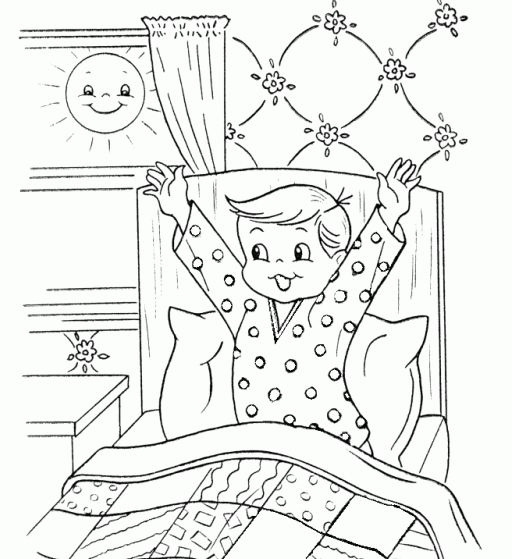 OCAK 2. GÜNTAM GÜNLÜK EĞİTİM AKIŞIOkul Adı               : …………...                                                                                                                                             Tarih                   : 03/01/2018Yaş Grubu (Ay)        : ……………Öğretmen Adı             : ……………GÜNE BAŞLAMA ZAMANIOYUN ZAMANIKAHVALTI, TEMİZLİKETKİNLİK ZAMANI“Kar Hatırası” isimli bütünleştirilmiş Drama ve Sanat Etkinliği. (etkinlik 3)ÖĞLE YEMEĞİ, TEMİZLİKDİNLENME ZAMANIETKİNLİK ZAMANI“Fırtına-Dolu-Kar” isimli bütünleştirilmiş Oyun ve Okuma Yazmaya Hazırlık Etkinliği. (etkinlik 4) KAHVALTI, TEMİZLİKOYUN ZAMANIGÜNÜ DEĞERLENDİRME ZAMANIEVE GİDİŞ GENEL DEĞERLENDİRMEÇocuk açısından:Program açısından:Öğretmen açısından:       ETKİNLİK PLANI- 3       KAR HATIRASIEtkinlik Türü: Drama ve Sanat Etkinliği (Bütünleştirilmiş Büyük Grup Etkinliği)
Yaş Grubu:KAZANIM VE GÖSTERGELERDil Gelişimi: Kazanım 7. Dinlediklerinin/izlediklerinin anlamını kavrar. (Göstergeleri: Sözel yönergeleri yerine getirir. Dinlediklerini/izlediklerini açıklar. Dinledikleri/izledikleri hakkında yorum yapar.)Kazanım 8. Dinlediklerini/izlediklerini çeşitli yollarla ifade eder. (Göstergeleri: Dinledikleri/izledikleri ile ilgili sorular sorar. Dinledikleri/izledikleri ile ilgili sorulara cevap verir. Dinlediklerini/izlediklerini başkalarına anlatır. Dinlediklerini/izlediklerini drama gibi çeşitli yollarla sergiler.)Motor Gelişimi:Kazanım 4. Küçük kas kullanımı gerektiren hareketleri yapar. (Göstergeleri: Nesneleri yeni şekiller oluşturacak biçimde bir araya getirir. Malzemeleri keser, yapıştırır.)Sosyal Ve Duygusal GelişimKazanım 3. Kendini yaratıcı yollarla ifade eder. (Göstergeleri: Duygu, düşünce ve hayallerini özgün yollarla ifade eder.)Özbakım BecerileriKazanım 3. Yaşam alanlarında gerekli düzenlemeler yapar. (Göstergeleri: Ev ve okuldaki eşyaları temiz ve özenle kullanır, toplar, yerleştirir.)ÖĞRENME SÜRECİÖğretmen, “Biz çalışkan arılarız. Vızır vızır vızırdarız. Zamanı gelince Drama yaparız.” diyerek çocuklarla birlikte çember olur. Herkesin eline gazete kağıdı verilir. Hafif bir müzik açar ve müzik eşliğinde ortadan ikiye katlanmış gazete kağıtları yırtılır. Bu işleme bütün gazete kağıtları bitene kadar devam edilir.
Sonra öğretmen yönergeler verir:
-şimdi karların üzerinde yürüyoruz (çocuklar gazete kağıtlarının üzerinde yürür.)
-şimdi karların üzerinde yuvarlanıyoruz (çocuklar gazete kağıtlarının üzerinde yuvarlanır.)
-şimdi kartopu oynuyoruz (yerdeki gazete kağıtları kartopu gibi yapılıp herkes birbirine atar.
Karlarla oynamaktan çok eğleniyoruz.
Çok yorulduk biraz karların üzerine yatıp dinleniyoruz. (gazete kağıtlarının üzerine yatarlar.)
Şimdi kalkıyoruz “Sınıfımıza bir bakalım nasıl görünüyor?” diye sorar ve çocukların cevaplarını dinler.Müzik eşliğinde gazete kağıtlarını çöp poşetine topluyoruz. (gazete kağıtları iki çöp poşetine doldurulur.)
Öğretmen “Bu çöp poşetini ne yapalım?” diye sorar. Çocuklardan alınan cevaplar değerlendirilir.
Öğretmen çöp poşetini üst üste iki büyük top şeklinde bağlar ve “Acaba neye benziyor?” diye sorar.
-Çocuklar kardan adama cevabını verebilirler…
Vermezlerse de öğretmen o zaman izlemeye devam edin der ve içi kağıt dolu çöp poşetini hep birlikte kardan adama dönüştürürler.
Beyaz grapon kağıdıyla sararlar. Şapka, atkı, düğme takarlar. Göz, burun yaparlar.
Oluşan kardan adamla hep birlikte poz verilerek “Kar Hatırası” olsun diye fotoğraf çekilirler. Ardından öğretmen “Biz çalışkan arılarız. Vızır vızırdarız. Etkinlik zamanı masalara geçeriz.” diyerek çocukların masalara geçmelerini sağlar. Çocuklara fon kartonun üzerine çizilmiş bere kalıbı, makas, yapıştırıcı, pul, boncuk, ip vb. materyaller verilir. Bere kalıbı kesilerek üzeri pullar ve boncuklarla süslenerek desen oluşturulur. Berenin uç kısımlarına ipler küçük küçük kesilerek etkinlik tamamlar.Çalışmalar panoda sergilenir ve sınıf toparlanarak temizlenir.MateryallerHafif müzik, fon kartonun üzerine çizilmiş bere kalıbı, makas, ip, yapıştırıcı, pul, boncuk vb.SözcüklerBere  Kavramlar ---DeğerlendirmeDramayı nasıl buldunuz?Gazete kağıtlarını yırtmak eğlencelimiydi?
Karların üzerinde yürürken ne hissettiniz?
Karların üzerinde yuvarlanırken neler hissettiniz?
Kartopu oynarken eğlendiniz mi?gibi…..
Gazeteler sınıfta dağınıkken sınıfımız nasıldı?Dağınık bir yerde rahat hareket edebilir miyiz?Sanat etkinliğine nasıl bir çalışma yaptık?Sizin bereniz var mı?Bereyi neden kış mevsiminde takarız?Soğuktan korunmak için başka neler takarız?
UYARLAMA  ETKİNLİK PLANI- 4   FIRTINA-DOLU-KAREtkinlik Türü: Oyun ve Okuma Yazmaya Hazırlık Etkinliği (Bütünleştirilmiş Bireysel Etkinlik )Yaş Grubu:
                                    KAZANIM VE GÖSTERGELERBilişsel Gelişim:Kazanım 5. Nesne ya da varlıkları gözlemler. (Göstergeleri: Nesne/varlığın adını ve kullanım amaçlarını söyler.)Kazanım 8. Nesne ya da varlıkların özelliklerini karşılaştırır. (Göstergeleri: Nesne/varlıkların rengini, şeklini, büyüklüğünü, uzunluğunu, dokusunu, sesini, kokusunu, yapıldığı malzemeyi, tadını, miktarını ve kullanım amaçlarını ayırt eder, karşılaştırır.)Motor gelişim: Kazanım 4. Küçük kas kullanımı gerektiren hareketleri yapar (Göstergeleri:Kalemi doğru tutar, kalem kontrolünü sağlar, çizgileri istenilen nitelikte çizer.)Dil GelişimiKazanım 1. Sesleri ayırt eder. (Göstergeleri: Sesin özelliğini söyler. Sesler arasındaki benzerlik ve farklılıkları söyler. Verilen sese benzer sesler çıkarır.)Kazanım 7. Dinlediklerinin/izlediklerinin anlamını kavrar. (Göstergeleri: Sözel yönergeleri yerine getirir. Dinlediklerini/izlediklerini açıklar.)ÖĞRENME SÜRECİÖğretmen “Biz çalışkan arılarız. Vızır vızır vızırdarız. Zamanı gelince oyunlar oynar eğleniriz.” der ve çocukların oyun alanında toplanmalarını sağlar.“Fırtına-Dolu-Kar” oyunu, öğretmenin verdiği yönergeler ile oynanır. Çocuklar ayakta yan yana dururlar. “Fırtına” denilince eller havada yanlara sallanarak vuu... sesleri çıkarırlar; “dolu” denilince çocuklar ellerini göğüslerine vurarak ses çıkarırlar; “kar” denilince hiç ses çıkarmadan parmaklarını sallayarak, karların hareketini canlandırırlar. Öğretmen çocukları şaşırtmak için yönergeyi karışık olarak verir. Şaşıran çocukların hayvan taklidi yapmaları istenir.Oyunun ardından öğretmen “Biz çalışkan arılarız. Vızır vızırdarız. Etkinlik zamanı masalara geçeriz.” diyerek çocukların masalara geçmelerini sağlar. Çocuklara çalışma sayfalarını ve boya kalemlerini dağıtır. Ardından “Kış- Dikkat ve Dikkat” çalışma sayfalarının yapılmasına rehberlik eder.Materyaller “Kış- Dikkat ve Dikkat” çalışma sayfaları ve kuru boya kalemleriSÖZCÜKLER                                    Fırtına, Kar, DoluKavramlar----AİLE KATILIMI Oyun not şeklinde evlere gönderilir. Ailelerden evde çocuklarıyla birlikte oyunu oynamaları istenir.DeğerlendirmeOyunumuzu nasıl buldunuz?En çok hangi hareketi sevdin?Fırtına olunca nasıl ses çıkar?Dolu olunca nasıl ses çıkar?Kar olunca nasıl ses çıkar?UYARLAMA       OCAK 3. GÜNTAM GÜNLÜK EĞİTİM AKIŞIOkul Adı              : …………...                                                                                                                                             Tarih                  : 04/01/2018Yaş Grubu (Ay)       : ……………Öğretmen Adı            : ……………GÜNE BAŞLAMA ZAMANIOYUN ZAMANIKAHVALTI, TEMİZLİKETKİNLİK ZAMANI  “Pinokyo’nun Burnu Neden Uzadı?” isimli bütünleştirilmiş Sanat, Türkçe ve Müzik Etkinliği uygulanır. (etkinlik 5)ÖĞLE YEMEĞİ, TEMİZLİKDİNLENME ZAMANIETKİNLİK ZAMANI    “Doğru Yanlış” isimli Oyun Etkinliği uygulanır.(etkinlik 6) KAHVALTI, TEMİZLİKOYUN ZAMANIGÜNÜ DEĞERLENDİRME ZAMANIEVE GİDİŞ GENEL DEĞERLENDİRMEÇocuk açısından:Program açısından:Öğretmen açısından: ETKİNLİK PLANI- 5PİNOKYO’NUN BURNU NEDEN UZADI? Etkinlik Türü: Sanat, Türkçe ve Müzik Etkinliği (Bütünleştirilmiş Bireysel Etkinlik)
Yaş Grubu   :
                                   KAZANIM VE GÖSTERGELERDil Gelişimi:Kazanım 1. Sesleri ayırt eder. (Göstergeleri: Sesin geldiği yönü söyler. Sesin kaynağının ne olduğunu söyler. Sesin özelliğini söyler. Sesler arasındaki benzerlik ve farklılıkları söyler. Verilen sese benzer sesler çıkarır.)Kazanım 2. Sesini uygun kullanır. (Göstergeleri: Konuşurken/şarkı söylerken nefesini doğru kullanır. Konuşurken/şarkı söylerken sesinin tonunu, hızını ve şiddetini ayarlar.)Kazanım 5. Dili iletişim amacıyla kullanır. (Göstergeleri: Konuşma sırasında göz teması kurar. Jest ve mimikleri anlar. Konuşurken jest ve mimiklerini kullanır.  Konuşmayı başlatır. Konuşmayı sürdürür. Konuşmayı sonlandırır. Sohbete katılır. Konuşmak için sırasını bekler. Duygu, düşünce ve hayallerini söyler. Duygu ve düşüncelerinin nedenlerini söyler.)Kazanım 6. Sözcük dağarcığını geliştirir. (Göstergeleri: Dinlediklerinde yeni olan sözcükleri fark eder ve sözcüklerin anlamlarını sorar. Sözcükleri hatırlar ve sözcüklerin anlamını söyler. Yeni öğrendiği sözcükleri anlamlarına uygun olarak kullanır.)Motor Gelişim:Kazanım 4: Küçük kas kullanımı gerektiren hareketleri yapar. (Göstergeleri: Değişik malzemeler kullanarak resim yapar.)Kazanım 5. Müzik ve ritim eşliğinde hareket eder. (Göstergeleri: Bedenini, nesneleri ve vurmalı çalgıları kullanarak ritim çalışması yapar.)ÖĞRENME SÜRECİÖğretmen, “Biz çalışkan arılarız. Vızır vızır vızırdarız. Etkinlik zamanı masalara geçeriz.” diyerek çocukların boya önlüklerini giymelerini sağlayarak masalara geçmesini sağlar. “Pinokyo” resminin bulunduğu çalışma sayfaları, sulu boya ve kapları çocuklara dağıtılır. Pinokyo resmi sulu boyalar ile boyanır. Tamamlanan çalışmalar panoda sergilenir. Sınıf temizlenerek toplanır.Ardından çocuklar hikaye saati için minderlere yönlendirilir. Çocuklara Pinokyo masalı anlatılır. Pinokyo’nun burnu yalan söylediği için uzadığına vurgu yapılır. Çocuklara yalan söylemenin çok yanlış bir davranış olduğu vurgulanır.Hikayenin ardından “Şimdi hep beraber balon şişirelim, mum üfleyelim, çorba içelim, çiçek koklayalım” der ve ses açma çalışmalarını yapmalarını sağlar. Ses çalışmasından sonra çocuklara müzik merkezinde bulunan müzik aletleri dağıtılarak ritim tutturulur ve Pinokyo şarkısı söylenir.PİNOKYO
Benim güzel tahtacığım,
Senden kukla yapacağım,
Testereyle keseceğim
Kırt kırt kırt kırt diye,
Çivileri çakacağım ,
Tak tak tak tak diye.

Pi pi Pinokyo,
İsmi de olsun pinokyo

Çıplak olmaz giydirelim,
Bir elbise diktirelim,
Bir pantalon
Bir de şapka,
İşte oldu bir kukla..MateryallerBoya önlükleri, “Pinokyo” resminin bulunduğu çalışma sayfaları, sulu boya ve kaplarıSözcüklerPinokyo, Yalan, DürüstKavramlarDoğrulukDeğerlendirmeSanat etkinliğinde hangi resmi boyadık?Pinokyo hikayesini daha önce dinlemiş miydiniz?Pinokyonun burnu neden uzadı?Pinokyo neyden yapılmış?Yalan söylemek neden yanlış bir davranış?Dürüst ne demek?Şarkımızın adı neydi?Şarkıdan önce nefes çalışması hoşunuza gitti mi?UYARLAMA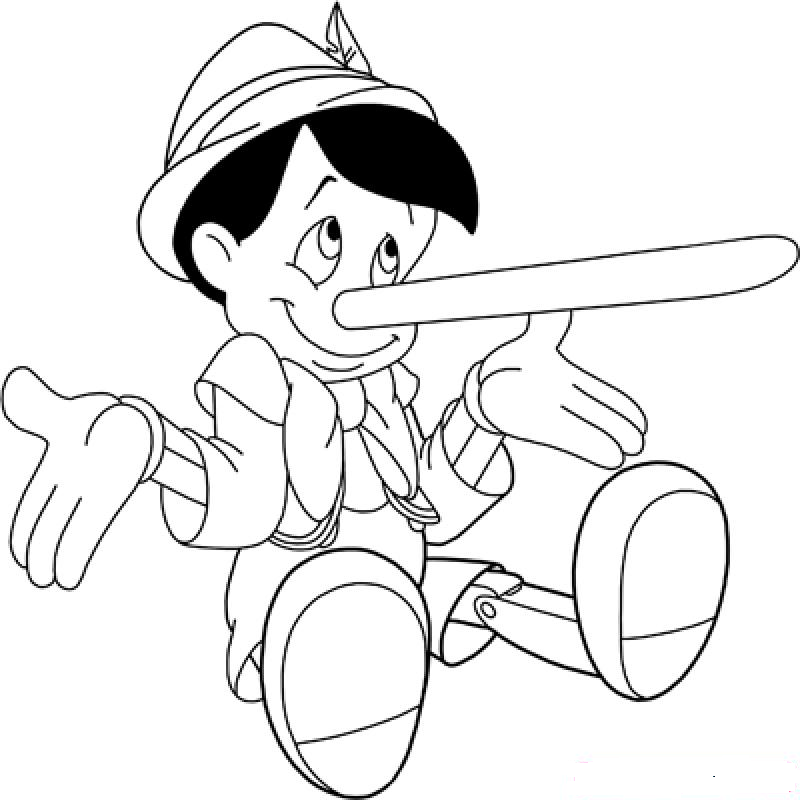 ETKİNLİK PLANI- 6DOĞRU YANLIŞEtkinlik Türü    : Oyun Etkinliği (Bireysel Etkinlik)Yaş Grubu       : KAZANIMLAR VE GÖSTERGELERİDil Gelişimi:Kazanım 7. Dinlediklerinin/izlediklerinin anlamını kavrar. (Göstergeleri: Sözel yönergeleri yerine getirir. Dinlediklerini/izlediklerini açıklar. Dinledikleri/izledikleri hakkında yorum yapar.)Sosyal ve Duygusal Gelişim:Kazanım 5: Bir olay ya da durumla ilgili olumsuz duygularını uygun yollarla gösterir. (Göstergeleri: Olumsuz duygularını olumlu sözel ifadeler kullanarak açıklar. Olumsuz duygularını olumlu davranışlarla gösterir.)Kazanım 12. Değişik ortamlardaki kurallara uyar. (Göstergeleri: Değişik ortamlardaki kuralların belirlenmesinde düşüncesini söyler.  Kuralların gerekli olduğunu söyler. İstekleri ile kurallar çeliştiğinde kurallara uygun davranır. Nezaket kurallarına uyar.)ÖĞRENME SÜRECİÖğretmen “Biz çalışkan arılarız. Vızır vızır vızırdarız. Zamanı gelince oyunlar oynar eğleniriz.” der ve çocukların oyun alanında çember şeklinde oturmalarını sağlar.  Çocuklara çeşitli sorular sorar. Çocuklardan cümle doğru bir davranış ise hep birden ‘ayağa kalmaları’ yanlış ise ‘yere çömelmeleri’ istenir. Öğretmen tarafından sorulan soru örnekleri:*İzinsiz arkadaşının oyuncağını almak *Hâkimlerin suçluları hapse atması *Fırıncıdan ekmeği para vermeden almak istemek*Sınıfta gürültü yaptığı zaman öğretmeninden özür dilemek *Yatmadan önce dişlerini fırçalamadığı halde annesine fırçaladım demek *Parkta sıra beklemeyerek kendinden küçük bir çocuğu iterek salıncağa ondan önce binmek *Marketin günü geçmiş yumurta ve sütleri satması *Cüzdanını düşüren birine cüzdanını teslim etmek *Annesinin kızacağını bildiği halde tabağı kendisinin kırdığını söylemek *Yeni olan bir oyuncağı kendisi kırdığı halde suçu kardeşine atmak Sorular öğretmen tarafından çeşitlendirilebilir.Daha sonra dürüst insanların herkes tarafından çok sevileceği hatırlatılarak etkinlik sonlandırılır.MATERYALLER----SÖZCÜKLERDoğru, Yanlış, Dürüst KAVRAMLARDoğru- YanlışDEĞERLENDİRME: Oyunu nasıl buldunuz?Size birisi yalan söylese ve yalan söylediğini anladığın zaman ne hissedersin?Doğru olan davranışlarda nasıl durduk?Yanlış olan davranışlarda nasıl durduk?UYARLAMAOCAK 4. GÜNTAM GÜNLÜK EĞİTİM AKIŞIOkul Adı               : …………...                                                                                                                                             Tarih                   : 05/01/2018Yaş Grubu (Ay)        : ……………Öğretmen Adı             : ……………GÜNE BAŞLAMA ZAMANI/ OYUN ZAMANIKAHVALTI, TEMİZLİKETKİNLİK ZAMANI “Köstebek Kösti” isimli bütünleştirilmiş Türkçe ve Okuma Yazmaya Hazırlık Etkinliği uygulanır. (etkinlik 7)ÖĞLE YEMEĞİ, TEMİZLİKDİNLENME ZAMANIETKİNLİK ZAMANI “Tabaktan Köstebeklerimiz” isimli Sanat etkinliği. (etkinlik 8)KAHVALTI, TEMİZLİKOYUN ZAMANIGÜNÜ DEĞERLENDİRME ZAMANIEVE GİDİŞ GENEL DEĞERLENDİRMEÇocuk açısından:Program açısından:Öğretmen açısından:  ETKİNLİK PLANI- 7KÖSTEBEK KÖSTİEtkinlik Türü: Türkçe ve Okuma Yazmaya Hazırlık Etkinliği (Bütünleştirilmiş Bireysel Etkinlik)Yaş Grubu:
                                   KAZANIM VE GÖSTERGELERMotor  Gelişimi:Kazanım 4. Küçük kas kullanımı gerektiren hareketleri yapar. (Göstergeleri: Malzemeleri yapıştırır.  Kalemi doğru tutar, kalem kontrolünü sağlar, çizgileri istenilen nitelikte çizer.)Dil Gelişimi: Kazanım 8. Dinlediklerini/izlediklerini çeşitli yollarla ifade eder. (Göstergeleri: Dinledikleri/izledikleri ile ilgili sorular sorar. Dinledikleri/izledikleri ile ilgili sorulara cevap verir. Dinlediklerini/izlediklerini başkalarına anlatır. Dinlediklerini/izlediklerini resim, müzik, drama, şiir, öykü gibi çeşitli yollarla sergiler.)Bilişsel Gelişim Kazanım 1. Nesne/durum/olaya dikkatini verir. (Göstergeleri: Dikkat edilmesi gereken nesne/durum olaya odaklanır.)Kazanım 15. Parça-bütün ilişkisini kavrar. (Göstergeleri: Bir bütünün parçalarını söyler. Parçaları birleştirerek bütün elde eder.)						ÖĞRENME SÜRECİÖğretmen çocuklara üzerinde Köstebek Kösti’nin hikayesinin bulunduğu çalışma sayfalarını ve kuru boya kalemlerini dağıtır. Hikaye bilgisayar ortamında slayt şeklinde anlatılır ve hikayenin sonundaki yönergelerin yapılmasına rehberlik edilir. KÖSTEBEK KÖSTİ (Hikaye İle Tekrar)Soğuk bir kış günüydü. Köstebek Kösti, toprağın altındaki sobasının başında ısınırken bir yandan da kitabını okuyordu.Çocuklar toprağın üstündeki karda, kardan adam yapıyorlardı. (Kardan adamın parçalarını yapıştıralım.)Köstebek Kösti, biraz ısındıktan sonra topraktan başını çıkardı ve etrafa bakındı. Kardan adam çok güzel görünüyordu. Ama o sırada öyle bir fırtına çıktı ki zavallı Kösti hemen aşağıya kaçtı. (Çizgileri tamamlayalım.)“En iyisi toprağın içinde gezineyim.” dedi. Gezerken karıncaların yuvasına geldi. Burada iki karınca vardı. Karıncalardan biri uzun boylu, biri kısa boyluydu. Uzun boylu karınca:— Merhaba köstebek kardeş, hoş geldin. Gel de sana pasta ikram edelim, dedi. Köstebek Kösti ve karıncalar sarı renkli kreması olan pastayı bir güzel yediler. Sohbet ettiler. (Uzun karıncayı yuvarlak içine alalım.)Bir süre sonra Köstebek Kösti pasta için teşekkür etti ve yuvasına döndü. Tekrar sobasının başına geçti ve kitabını okumaya devam etti.O sırada karın yağması durmuş ve sıcacık sapsarı güneş yüzünü göstermişti. Kardan adam gülümsüyordu. (Güneşi yapıştıralım.)Hikayeden sonra öğretmen çocuklara hikaye ile ilgili sorular sorar ve çocukların cevaplarını dinler.Ardından “Topraktan başını çıkarmış köstebek resmini” vererek boyamalarını ister.Materyaller: Bilgisayar, Köstebek Kösti (Hikaye İle Tekrar) ve Boyayalım çalışma sayfaları ve kuru boya kalemleriSözcükler: Köstebek, karınca, sobaKavramlar: Boyut: uzun- kısaRenk: sarı renk DeğerlendirmeHikayemizin ismi neydi?Hikayede kahramanlar kimlerdi?Çalışma sayfalarının hikaye şeklinde olması hoşunuza gitti mi?Köstebek Kösti neden yuvasına geri kaçtı?Karıncalar Köstebek Kösti’ye ne ikram ettiler?Karıncaların ikram ettikleri pasta ne renkti?UYARLAMAETKİNLİK PLANI- 8TABAKTAN KÖSTEBEKLERİMİZEtkinlik Türü  :Sanat etkinliği (Bireysel Etkinlik)Yaş Grubu     : KAZANIMLAR VE GÖSTERGELERİMotor Gelişim:Kazanım 4. Küçük kas kullanımı gerektiren hareketleri yapar. (Göstergeleri:  Nesneleri yeni şekiller oluşturacak biçimde bir araya getirir. Malzemeleri yapıştırır. Değişik malzemeler kullanarak resim yapar.)Özbakım BecerileriKazanım 3. Yaşam alanlarında gerekli düzenlemeler yapar. (Göstergeleri: Ev ve okuldaki eşyaları temiz ve özenle kullanır, toplar, katlar, asar, yerleştirir.)ÖĞRENME SÜRECİ:Öğretmen “Biz çalışkan arılarız. Vızır vızırdarız. Etkinlik zamanı masalara geçeriz.” diyerek çocukların masalara geçmelerini sağlar.Çocukların boya önlüğü giymeleri sağlanır. Masalara öncelikle kağıt tabak, kahverengi parmak boyası verilir. Çocuklardan kağıt tabağı parmak boyası ile boyamaları istenir. Boyama işlemi bittikten sonra tabakların kuruması için bir köşeye kaldırılır. Tabaklar kuruduktan sonra tekrar çocuklar masalara yönlendirilir. Boyadıkları tabaklar, köstebeğin yüz kısmın oluşturmak için oynar göz, kürdan, dişler için hazırlanan beyaz karton hazırlanan kalıplar, burun için siyah kartona hazırlanan kalıplar ve yapıştırıcılar çocuklara verilir. Malzemeler uygun bir şekilde yapıştırılarak Köstebek çalışması tamamlanır.Sınıf toplanarak temizlenir.MATERYALLER:    Kağıt tabak, kahverengi parmak boyası, oynar göz, kürdan, dişler için hazırlanan beyaz karton hazırlanan kalıplar, burun için siyah kartona hazırlanan kalıplar ve yapıştırıcılarSÖZCÜKLER:----KAVRAMLARKahverengiDEĞERLENDİRME: Sanat etkinliğinde ne yaptık?Köstebeği yaparken hangi malzemeleri kullandık?Köstebeği hangi renk parmak boyası ile boyadık?UYARLAMAOCAK 5. GÜNTAM GÜNLÜK EĞİTİM AKIŞIOkul Adı             : …………...                                                                                                                                             Tarih                 : 08/01/2018Yaş Grubu (Ay)      : ……………Öğretmen Adı           : ……………GÜNE BAŞLAMA ZAMANI/ OYUN ZAMANIKAHVALTI, TEMİZLİKETKİNLİK ZAMANI“Ağustos Böceğinin Davranışı” isimli bütünleştirilmiş Türkçe ve Drama Etkinliği uygulanır. (etkinlik 9)ÖĞLE YEMEĞİ, TEMİZLİKDİNLENME ZAMANIETKİNLİK ZAMANI “Karıncalar Yiyeceklerini Taşıyorlar” isimli bütünleştirilmiş Oyun ve Sanat Etkinliği uygulanır. (etkinlik 10)KAHVALTI, TEMİZLİKOYUN ZAMANIGÜNÜ DEĞERLENDİRME ZAMANIEVE GİDİŞ GENEL DEĞERLENDİRMEÇocuk açısından:Program açısından:Öğretmen açısından:     ETKİNLİK PLANI- 9      AĞUSTOS BÖCEĞİNİN DAVRANIŞI Etkinlik Türü: Türkçe ve Drama Etkinliği (Bütünleştirilmiş Bireysel Etkinlik)Yaş Grubu:
                                   KAZANIMLAR VE GÖSTERGELERİDil Gelişimi:Kazanım 5. Dili iletişim amacıyla kullanır. (Göstergeleri: Sohbete katılır. Konuşmak için sırasını bekler. Duygu, düşünce ve hayallerini söyler. Duygu ve düşüncelerinin nedenlerini söyler.)Kazanım 8. Dinlediklerini/izlediklerini çeşitli yollarla ifade eder. (Göstergeleri: Dinledikleri/izledikleri ile ilgili sorular sorar. Dinledikleri/izledikleri ile ilgili sorulara cevap verir. Dinlediklerini/izlediklerini başkalarına anlatır. Dinlediklerini/izlediklerini drama, öykü gibi çeşitli yollarla sergiler.)Sosyal-Duygusal gelişim:Kazanım 4. Bir olay ya da durumla ilgili olarak başkalarının duygularını açıklar. (Göstergeleri: Başkalarının duygularını söyler. Başkalarının duygularının nedenlerini söyler. Başkalarının duygularının sonuçlarını söyler.)Kazanım 5. Bir olay veya durumla ilgili olumlu/olumsuz duygularını uygun yollarla gösterir. (Göstergeleri: Olumlu/olumsuz duygularını sözel ifadeler kullanarak açıklar. Olumsuz duygularını olumlu davranışlarla gösterir.)ÖĞRENME SÜRECİ:Öğretmen “Biz çalışkan arılarız. Vızır vızır vızırdarız. Hikâye zamanı sessizce otururuz.” diyerek çocukların U biçiminde oturmalarını sağlar ve “Ağustos Böceği İle Karınca” isimli hikayeyi kuklalarla anlatır.AĞUSTOS BÖCEĞİ İLE KARINCADoğada bir çok canlı yaşamını değişik şekillerde sürdürür. Bazı hayvanlar davranışları ile örnek olurlar tüm canlılara. Bu masalda da olduğu gibi. Şimdi gelin kulak verelim. Karınca ile Ağustos böceğinin arasında geçen konuşmalara.Ağustos böceği: Cırcır, cır, cır, cır...Karınca: Ağustos böceği durmadan saz çalıp, şarkı söylüyorsun.Ağustos Böceği: Ne yapacaktım ya!... Yazın bu güneş altında.Karınca: Ama yakında kış gelecek. Yiyecek toplayıp, kışa hazırlık yapmalısın.Ağustos Böceği: Onu o zaman düşünürüz. Henüz kışa çok var. Ben şimdi saz çalıp, yazın tadını çıkarmaya bakarım. Senin gibi bu güneşin altında sürekli çalışamam. Hem sen neden hep çalışıyorsun, biraz dinlensen olmaz mı?     Karınca: Ben kışın yiyeceklerle dolu sıcak yuvamda dinlenirim. Bana engel olmaya kalkışma.Ağustos böceği: Mıy, mıy, mıy, mıy, mıy, mıy, mıy. İyi sen çalışmaya devam et. Cır, cır, cır, cır,cır...     Karınca: Bir, iki, üç, bu iş çok güç. Olsun başaracağım. Emeksiz yemek olmaz.Çalışmalıyız tüm kanıcalar. (Karıncalar yiyecek toplar.)Ağustos böceği: Ha, ha, ha.... Cır, cır, cır.....Aradan günler geçer. Havalar soğur.Karıncalar: Yakında kış gelecek yuvamıza girelim. (Karıncalar yuvasına girer, kapısını kapatır.)Ağustos böceği: Ay çok soğuk, üşüyorum.... (Dolaşır üşüme hareketleri yapar.) Kar yağıyor. Kış geldi. Etrafta yiyecek bir şey de kalmamış. Karınca haklı idi. Yiyecek bir şey kalmamış. Keşke yiyecek bir şeyler toplasaydım. Karnım çok aç. Dı, dı, dı, dı. Ne yapacağım şimdi. Gidip karıncadan istesem verir mi acaba?(Yürür, karıncanın kapısını çalar.) “Tak, tak, tak.”Karınca: Kim o?Ağustos böceği: Benim karınca kardeş Ağustos böceği.Karınca: (Kapıyı açar.) Ne istiyorsun?Ağustos Böceği: Karnım çok aç. Bana yiyecek bir şey verir misin?Karınca: Yazın ne yaptın?Ağustos böceği: Saz çaldım, Yiyecek toplamadım.Karınca: Şimdi de git oyna biraz. Güle güle. (Kapıyı kapatır.)Ağustos böceği yaptığı hatayı anlamıştır. Ama artık çok geçtir. Açlığa ve soğuğa daha fazla dayanamaz ve olduğu yere düşer, hayatını kaybeder.Hikaye bitiminde öğretmen çocuklarla birlikte hikaye hakkında sohbet eder.  Çocuklara hikayedeki doğru ve yanlış olan davranışları sorarak çocukların duygu ve düşüncelerini anlatmalarına yardımcı olur.Daha sonra istekli çocuklara sırayla iman verilerek hikayeyi canlandırmaları istenir.MATERYALLER“Ağustos Böceği İle Karınca” adlı hikaye, kuklalarSÖZCÜKLERAğustos böceğiKAVRAMLARİyi-Kötü, Doğru- YanlışDEĞERLENDİRMEKuklaların anlatmış olduğu hikayenin ismi neydi?Hikayemizde neler oluyordu?Sizce ağustos böceğinin yaptığı doğru muydu?Ağustos böceği ile karınca neler konuştu?Karıncanın yerinde olsaydınız ne yapardınız?Ağustos böceğinin yerinde olsanız ne yapardınız?Hikayeyi canlandırırken neler hissettiniz?UYARLAMA    ETKİNLİK PLANI- 10      KARINCALAR YİYECEKLERİNİ TAŞIYORLAREtkinlik Türü: Oyun ve Sanat Etkinliği (Bütünleştirilmiş Küçük Grup Etkinliği)Yaş Grubu:
                                       KAZANIM VE GÖSTERGELERBilişsel Gelişim:Kazanım 5. Nesne ya da varlıkları gözlemler. (Göstergeleri: Nesne/varlığın adını, rengini söyler.)Dil Gelişimi:	Kazanım 7.Dinlediklerinin/izlediklerinin anlamını kavrar. (Göstergeleri: Sözel yönergeleri yerine getirir. Dinlediklerini/izlediklerini açıklar. )Motor Gelişim:Kazanım 3. Nesne kontrolü gerektiren hareketleri yapar. (Göstergeleri: Bireysel ve eşli olarak nesneleri kontrol eder. Nesneleri kaldırır, taşır, çeker.)Kazanım 4. Küçük kas kullanımı gerektiren hareketleri yapar. (Göstergeleri: Nesneleri yeni şekiller oluşturacak biçimde bir araya getirir. Malzemeleri yapıştırır. Nesneleri kopartır/yırtar, sıkar,  çeker/gerer, açar/kapar, döndürür. Malzemelere elleriyle şekil verir.)ÖĞRENME SÜRECİÖğretmen “Biz çalışkan arılarız. Vızır vızır vızırdarız. Zamanı gelince oyunlar oynar eğleniriz.” der ve çocukların oyun alanında toplanmalarını sağlar.“Yiyecek ve Karınca Oyunu” için sayışma ile 4 çocuk seçilir.
Çocuklara, 2 kişinin yiyecek diğer 2 kişinin de karınca olacağı söylenir. Karıncalara, kış için hazırlık yapmaları ve yuvalarına yiyecek taşımaları gerektiği söylenir.
Yiyecek seçilen 2 kişi sırt üstü yere uzanır; karınca seçilen 2 kişi de yiyeceklerin ayaklarından çekerek onları önceden belirlenen yuvaya taşırlar.
Yiyeceği, yuvaya taşıyan ilk grup, birinci olur.Oyun tüm çocuklara sırayla imkan verilerek tamamlanır.Oyun etkinliğinden sonra öğretmen çocukları masalara yönlendirir. Çocuklara üzerinde karınca resmi olan boyama sayfası, siyah grapon kağıdı, oynar göz, kırmızı pul ve yapıştırıcılar verilir. Çocuklardan grapon kağıtlarını yuvarlamalarını ve karıncaya yapıştırmaları istenir. Oynar göz ve kırmızı pullarla karıncanın  göz ve ağzı tamamlanır.Çalışmalar tamamlandıktan sonra panoda sergilenir ve sınıf toplanır.MALZEMELERÜzerinde karınca resmi olan boyama sayfası, siyah grapon kağıdı, oynar göz, kırmızı pul ve yapıştırıcılar SÖZCÜKLER----KAVRAMLARSiyah ve Kırmızı renkAİLE KATILIMI Ailelerden çocuklarıyla karınca yuvalarını incelemelerini ve fotoğraflandırarak fotoğrafını okula getirmelerini istenir.DeğerlendirmeOyunumuzu nasıl buldunuz?Oyun sırasında karınca olunca neler hissettiniz?Oyun sırasında yiyecek olunca neler hissettiniz?Sanat etkinliğinde nasıl bir çalışma yaptık?Sanat etkinliğinde hangi malzemeleri kullandık?Karıca çalışmasını başka nasıl tamamlayabilirdik?UYARLAMA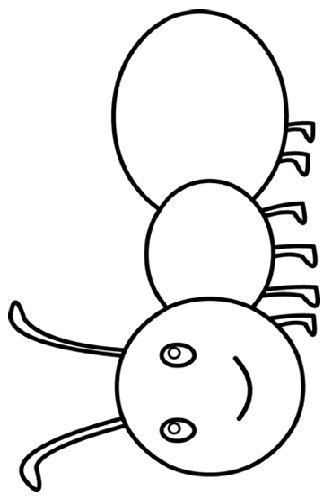 OCAK 6. GÜNTAM GÜNLÜK EĞİTİM AKIŞIOkul Adı               : …………...                                                                                                                                             Tarih                   : 09/01/2018Yaş Grubu (Ay)        : ……………Öğretmen Adı             : ……………GÜNE BAŞLAMA ZAMANI/ OYUN ZAMANIKAHVALTI, TEMİZLİKETKİNLİK ZAMANI“Küçük Karınca” isimli bütünleştirilmiş Müzik ve Okuma Yazmaya Hazırlık Etkinliği uygulanır. (etkinlik 11)ÖĞLE YEMEĞİ, TEMİZLİKDİNLENME ZAMANIETKİNLİK ZAMANI “Ayakkabı Mağazası” isimli bütünleştirilmiş Matematik ve Oyun Etkinliği uygulanır. (etkinlik 12) KAHVALTI, TEMİZLİKOYUN ZAMANIGÜNÜ DEĞERLENDİRME ZAMANIEVE GİDİŞ GENEL DEĞERLENDİRMEÇocuk açısından:Program açısından:Öğretmen açısından: ETKİNLİK PLANI- 11 	KÜÇÜK KARINCAEtkinlik Türü: Müzik ve Okuma Yazmaya Hazırlık Etkinliği (Bütünleştirilmiş Bireysel Etkinlik)Yaş Grubu:
                                    KAZANIM VE GÖSTERGELERBilişsel Gelişim:Kazanım 4. Nesneleri sayar. (Göstergeleri: İleriye/geriye doğru birer birer ritmik sayar. Saydığı nesnelerin kaç tane olduğunu söyler.)Kazanım 5. Nesne ya da varlıkları gözlemler. (Göstergeleri: Nesne/varlığın miktarını söyler.)Dil GelişimiKazanım 2. Sesini uygun kullanır. (Göstergeleri: Konuşurken/şarkı söylerken nefesini doğru kullanır. Konuşurken/şarkı söylerken sesinin tonunu, hızını ve şiddetini ayarlar.)Motor Gelişim:Kazanım 4. Küçük kas kullanımı gerektiren hareketleri yapar. (Göstergeleri: Malzemeleri yapıştırır.)ÖĞRENME SÜRECİÖğretmen “Biz çalışkan arılarız. Vızır vızır vızırdarız. Müzik zamanı şarkılar söyleriz.” diyerek çocukların müzik merkezine geçmesi sağlar. “Küçük Karınca” şarkısını mp3 olarak bilgisayar ortamından çocuklara dinletir. Ardından şarkı hep birlikte tekrar edilir.KÜÇÜK KARINCAHer sabah erken 
Yollara düşer
Yem bulmak için
Gün boyu çalışır
Tembeli sevmez 
Küçük karınca

Kimseyi kırmaz
Hiç kıskanmaz
Kötülük bilmez
Gün boyu çalışır
Tembeli sevmez
Küçük karınca.Müzik etkinliğinden sonra öğretmen “Biz çalışkan arılarız. Vızır vızırdarız. Etkinlik zamanı masalara geçeriz.” diyerek çocukların masalara geçmelerini sağlar. Çocuklara çalışma sayfasını dağıtır. Ardından “Sayılar” çalışma sayfasının yapılmasına rehberlik eder.MateryallerBilgisayar, “Sayılar” çalışma sayfası SÖZCÜKLERTembelKAVRAMLAR----DeğerlendirmeŞarkıyı nasıl buldunuz?Şarkımızın adı neydi?Çalışma sayfasını yaparken zorlandınız mı?UYARLAMA   ETKİNLİK PLANI- 12 	AYAKKABI MAĞAZASIEtkinlik Türü: Matematik ve Oyun Etkinliği (Bütünleştirilmiş Bireysel Etkinlik)Yaş Grubu:
                                    KAZANIM VE GÖSTERGELERBilişsel Gelişim Kazanım 1. Nesne/durum/olaya dikkatini verir. (Göstergeleri: Dikkat edilmesi gereken nesne/durum/olaya odaklanır. Dikkatini çeken nesne/durum/olaya yönelik sorular sorar. Dikkatini çeken nesne/durum/olayı ayrıntılarıyla açıklar.)Kazanım 5: Nesne ya da varlıkları gözlemler.  (Göstergeleri: Nesne/ varlığın rengini söyler.)Kazanım 10: Mekânda konumla ilgili yönergeleri uygular. (Göstergeleri: Nesnenin mekândaki konumunu söyler. Yönergeye uygun olarak nesneyi doğru yere yerleştirir.)Dil GelişimiKazanım 4: Konuşurken dilbilgisi yapılarını kullanır.  (Göstergeleri: Cümle kurarken isim, sıfat kullanır.)Motor Gelişim Kazanım 4: Küçük kas kullanımı gerektiren hareketleri yapar. (Göstergeleri: Nesneleri üst üste / yan yana dizer.)ÖĞRENME SÜRECİÖğretmen “Biz çalışkan arılarız. Vızır vızır vızırdarız. Zamanı gelince oyunlar oynar eğleniriz.” der ve çocukların oyun alanında toplanmalarını sağlar. Sınıfın uygun bir yerine en az üç katlı bir raf yerleştirilir. Çocukların ayakkabıları karışık olarak rafın yakınına bırakılır.Çocuklardan biri satıcı seçilerek rafa arkadaşlarının ayakkabılarını yerleştirir.Satıcı ayakkabıları yerleştirirken “Pembe çizmeyi en üstteki rafa yerleştir, siyah beyaz spor ayakkabıyı pembe çizmenin yanına yerleştir.” vb. yönergeler verilir.Diğer çocuklar müşteri olur. Müşteri olan çocuklara, satıcının yanına giderek beğendikleri ayakkabıyı almaları için rehberlik edilir.Müşterilere beğendikleri ayakkabıyı isterken “Siyah ayakkabının yanındaki, pembe çizmenin üstündeki, siyah beyaz spor ayakkabının altındaki vb.” cümleler kurmaları için rehberlik edilir.Satıcı olan çocuk değiştirilerek oyuna devam edilir.MateryallerAyakkabılar, üç katlı bir rafSÖZCÜKLERAyakkabı, satıcı, müşteriKAVRAMLARÜst- AltDeğerlendirmeSatıcı ne satıyordu?Satıcı olduğunuzda neler hissettiniz?Müşteri olduğunuzda neler hissettiniz?Siz daha önce ayakkabı mağazasına gittiniz?Ayakkabıyı seçerken neye dikkat ettiniz? Rafın hangi bölümünden ayakkabılarınızı aldınız?UYARLAMAOCAK 7. GÜNTAM GÜNLÜK EĞİTİM AKIŞIOkul Adı               : …………...                                                                                                                                             Tarih                   : 10/01/2018Yaş Grubu (Ay)        : ……………Öğretmen Adı             : ……………GÜNE BAŞLAMA ZAMANI/ OYUN ZAMANIKAHVALTI, TEMİZLİKETKİNLİK ZAMANI“Elektrik ve Su Tasarrufu” isimli bütünleştirilmiş Türkçe ve Sanat Etkinliği uygulanır. (etkinlik 13)ÖĞLE YEMEĞİ, TEMİZLİKDİNLENME ZAMANIETKİNLİK ZAMANI “Elektrik Çalışıyor” isimli Oyun Etkinliği uygulanır. (etkinlik 14) KAHVALTI, TEMİZLİKOYUN ZAMANIGÜNÜ DEĞERLENDİRME ZAMANIEVE GİDİŞ GENEL DEĞERLENDİRMEÇocuk açısından:Program açısından:Öğretmen açısından: ETKİNLİK PLANI- 13ELEKTRİK VE SU TASARRUFUEtkinlik Türü: Türkçe ve Sanat Etkinliği (Bütünleştirilmiş Bireysel Etkinlik)
Yaş Grubu:
                                   KAZANIM VE GÖSTERGELERBilişsel Gelişim Kazanım 2. Nesne/durum/olayla ilgili tahminde bulunur. (Göstergeleri:  Nesne/durum/olayla ilgili tahminini söyler. Tahmini ile ilgili ipuçlarını açıklar. Gerçek durumu inceler. Tahmini ile gerçek durumu karşılaştırır.)Kazanım 17. Neden-sonuç ilişkisi kurar. (Göstergeleri: Bir olayın olası nedenlerini söyler. Bir olayın olası sonuçlarını söyler.)Sosyal ve Duygusal GelişimKazanım 10: Sorumluluklarını yerine getirir. (Göstergeleri: Sorumluluk almaya istekli olduğunu gösterir. Üstlendiği sorumluluğu yerine getirir. Sorumluluklar yerine getirilmediğinde olası sonuçları söyler.)Motor Gelişim Kazanım 4. Küçük kas kullanımı gerektiren hareketleri yapar. (Göstergeleri: Malzemeleri yapıştırır.  Nesneleri kopartır/yırtar, sıkar,  çeker/gerer, açar/kapar, döndürür.)Dil GelişimiKazanım 3. Söz dizimi kurallarına göre cümle kurar. (Göstergeleri: Düz cümle, olumsuz cümle, soru cümlesi ve birleşik cümle kurar. Cümlelerinde öğeleri doğru kullanır.)Kazanım 4. Konuşurken dil bilgisi yapılarını kullanır. (Göstergeleri: Cümle kurarken isim, fiil, sıfat, bağlaç,çoğul ifadeler, zarf, zamir, edat, isim durumları ve olumsuzluk yapılarını kullanır.)Kazanım 5: Dili iletişim amacıyla kullanır. (Göstergeleri: Konuşma sırasında göz teması kurar. Jest ve mimikleri anlar. Konuşurken jest ve mimiklerini kullanır.  Konuşmayı başlatır. Konuşmayı sürdürür. Konuşmayı sonlandırır. Konuşmalarında nezaket sözcükleri kullanır. Sohbete katılır. Konuşmak için sırasını bekler. Duygu, düşünce ve hayallerini söyler. )ÖĞRENME SÜRECİÖğretmen “Biz çalışkan arılarız. Vızır vızır vızırdarız. Hikâye zamanı sessizce otururuz.” diyerek çocukların U biçiminde oturmalarını sağlar ve Enerji ile ilgili çeşitli bilmeceler sorar. Çocukların cevaplarını tahmin etmelerine fırsat verilir. Gerektiği durumda ipuçları ile yönlendirilir.Düğmesine basılır,
Her tarafı aydınlatır,
İş bitince kapatmazsan,
Faturanı çok kabartır (Elektrik)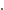 Musluklardan akar,
Her yere temizlik katar
Açık unutursan
Evini basar (Su)Evimizi aydınlatır, makineleri çalıştırır, 
Giderse birden, karanlıkta kalırız aniden. (Elektrik)
Çıt der çiçek açar. (Kibrit)
Hem ısıtır hem yakarım, tüm canlılara bakarım. (Güneş)
Çevrilince düğmemiz, açılır gözlerimiz (Elektrik Lambası)
Ateşe girer yanmaz, suya girer ıslanmaz. (Işık) Öğretmen eline bir kukla geçirerek;  “Bir gün Doruk’un babası akşam olunca eve elektrik ve su faturası ile gelir. “Bu ayki elektrik ve su faturamız çok fazla gelmiş, acilen toplanıp konuşmamız lazım.” der. Doruk, annesi ve babası masaya otururlar. Babası elektrik ve su faturasının çok geldiği için üzgün olduğunu, bu faturaları ödemek için çok zorlanacaklarını söyler.” Annesi de üzgün olduğunu belirtir ve bundan sonra elektrik ve suyu kullanırken dikkat edeceğini, tasarruflu olacağını söyler.Doruk mahcup olmuştu, çünkü su ve elektriği bu ay fazla kullandığının şimdi farkına varmıştı. Doruk anne ve babasına dönerek açıklama yapar……”Öğretmen hikayeyi yarıda keserek çocuklardan tamamlamalarını ister.Hikâyede geçenler ile ilgili sohbet edilir. Türkçe etkinliğinin ardından öğretmen “Biz çalışkan arılarız. Vızır vızırdarız. Etkinlik zamanı masalara geçeriz.” diyerek çocukların masalara geçmelerini sağlar. Çocuklara üzerinde saç kurutma makinesi resmi bulunan boyama sayfası, elişi kağıtları, rafya ve yapıştırıcıları dağıtır. Çocuklardan yırtma yapıştırma tekniğiyle saç kurutma makinesini tamamlamaları istenir. Öğretmen rafyaları makasla kıvrıltarak çocuklara verir. Bu rafyalar ile saç kurutma makinesinin kabloları oluşturulur.Öğretmen saç kurutma makinesinin elektrikle çalışan alet olduğunu hatırlatır. Başka elektrik ile çalışan eşyaların neler olduğu hakkında konuşulur. Etkinlikler panoda sergilenir ve sınıf toparlanarak temizlenir.MATERYALLERKuklalar, üzerinde saç kurutma makinesi resmi bulunan boyama sayfası, elişi kağıtları, rafya ve yapıştırıcılarSÖZCÜKLERSaç kurutma makinesi, elektrik, fatura, enerji, tasarrufKAVRAMLAR----DeğerlendirmeKukla bize ne anlattı?Hikayede Doruk’un babası neden toplanmalarını istedi?Elektrik ve su faturası neden çok fazla gelmiş?Siz elektriklerin boşa yanmamasına dikkat ediyor musun?Sanat Etkinliğimizde neler yaptık?Elektrikten ve sudan tasarruf etmezsek ne olur?Hangi eşyayı sanat etkinliğimizde yaptık?Saç kurutma makinesi neyle çalışır?UYARLAMA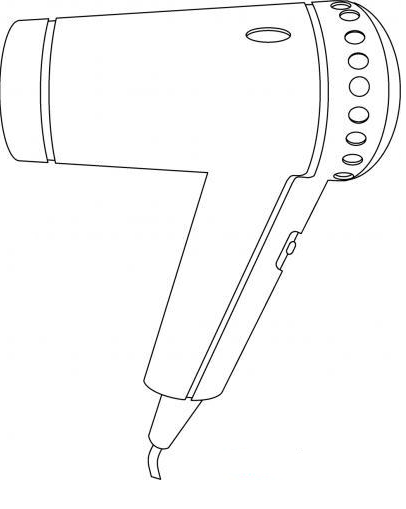 ETKİNLİK PLANI- 14ELEKTRİK ÇALIŞIYOREtkinlik Türü: Oyun Etkinliği (Büyük Grup Etkinliği)
Yaş Grubu:
KAZANIM VE GÖSTERGELERMotor Gelişim:Kazanım 1. Yer değiştirme hareketleri yapar. (Göstergeleri: Isınma ve soğuma hareketlerini bir rehber eşliğinde yapar.)Sosyal Duygusal Gelişim:Kazanım 10. Sorumluluklarını yerine getirir. (Göstergeleri: Sorumluluk almaya istekli olduğunu gösterir. Üstlendiği sorumluluğu yerine getirir. Sorumluluklar yerine getirilmediğinde olası sonuçları söyler.)Kazanım 12. Değişik ortamlardaki kurallara uyar. (Göstergeleri: Değişik ortamlardaki kuralların belirlenmesinde düşüncesini söyler. Kuralların gerekli olduğunu söyler. İstekleri ile kurallar çeliştiğinde kurallara uygun davranır. Nezaket kurallarına uyar.)ÖĞRENME SÜRECİÖğretmen “Biz çalışkan arılarız. Vızır vızır vızırdarız. Zamanı gelince oyuna geçeriz.” der ve “Elektrik Çalışıyor” oyununun kurallarını anlatır ve oyuna başlanır.Bütün çocuklar el ele tutuşur. Öğretmen en baştaki çocuğun burnunu hafifçe sıkar ve elektriği çalıştırdım der. Sonra çocuklar sıra ile titremeye başlar. Akım en sondaki çocuğa gelince çocukların hepsi bir süre titrer. Sonra öğretmen prizi kapattım diyerek tekrar baştaki çocuğun burnunu sıkar. Bu sefer de çocuklar sıra ile titremeyi bırakır. Öğretmen prizi açıp kapayarak çalışmayı bir süre daha devam ettirir. Oyun çocukların isteklerine göre devam eder veya sonlandırılır.Materyaller----SözcüklerAkım, prizKavramlar----DeğerlendirmeOyunumuzun adı neydi?Oyun oynarken eğlendiniz mi?En çok ne yaparken eğlendiniz?UYARLAMAOCAK 8. GÜNTAM GÜNLÜK EĞİTİM AKIŞIOkul Adı                : …………...                                                                                                                                             Tarih                    : 11/01/2018Yaş Grubu (Ay)         : ……………Öğretmen Adı             : ……………GÜNE BAŞLAMA ZAMANI/ OYUN ZAMANIKAHVALTI, TEMİZLİKETKİNLİK ZAMANI “Su Damlacığının Hikayesi” isimli bütünleştirilmiş Türkçe ve Sanat Etkinliği uygulanır. (etkinlik 15)ÖĞLE YEMEĞİ, TEMİZLİKDİNLENME ZAMANIETKİNLİK ZAMANI “Su Taşıyoruz” isimli bütünleştirilmiş Oyun ve Fen Etkinliği uygulanır. (etkinlik 16) KAHVALTI, TEMİZLİKOYUN ZAMANIGÜNÜ DEĞERLENDİRME ZAMANIEVE GİDİŞ GENEL DEĞERLENDİRMEÇocuk açısından:Program açısından:Öğretmen açısından: ETKİNLİK PLANI-15SU DAMLACIĞININ HİKAYESİEtkinlik Türü: Türkçe ve Sanat Etkinliği (Bütünleştirilmiş Bireysel Etkinlik)Yaş Grubu:
                                     KAZANIM VE GÖSTERGELERDil Gelişimi:Kazanım 5. Dili iletişim amacıyla kullanır. (Göstergeleri: Sohbete katılır. Konuşmak için sırasını bekler. Duygu, düşünce ve hayallerini söyler. Duygu ve düşüncelerinin nedenlerini söyler.)Kazanım 6. Sözcük dağarcığını geliştirir. (Göstergeleri: Dinlediklerinde yeni olan sözcükleri fark eder ve sözcüklerin anlamlarını sorar. Sözcükleri hatırlar ve sözcüklerin anlamını söyler. Yeni öğrendiği sözcükleri anlamlarına uygun olarak kullanır.)Kazanım 8. Dinlediklerini/izlediklerini çeşitli yollarla ifade eder. (Göstergeleri: Dinledikleri/izledikleri ile ilgili sorular sorar. Dinledikleri/izledikleri ile ilgili sorulara cevap verir. Dinlediklerini/izlediklerini başkalarına anlatır.)Sosyal ve Duygusal Gelişim:Kazanım 10: Sorumluluklarını yerine getirir. (Göstergeleri: Sorumluluk almaya istekli olduğunu gösterir. Üstlendiği sorumluluğu yerine getirir. Sorumluluklar yerine getirilmediğinde olası sonuçları söyler.)Motor Gelişim:Kazanım 4. Küçük kas kullanımı gerektiren hareketleri yapar. (Göstergeleri: Nesneleri yeni şekiller oluşturacak biçimde bir araya getirir. Malzemeleri yapıştırır. Nesneleri kopartır/yırtar, sıkar,  çeker/gerer, açar/kapar, döndürür. Malzemelere elleriyle şekil verir.)                                           ÖĞRENME SÜRECİÖğretmen çocuklardan gizli su vanasını kapatır. Daha sonra çocukların sıraya girerek birlikte lavaboya gitmelerini sağlar. Çocuklara ‘‘Haydi suyu açıp ellerimizi yıkayalım’’ der. Musluklardan suyun akmadığı gözlemlenir. Suyun neden akmadığı konuşulur.Sınıfa dönülür. Çocuklara “Suyu tüm canlılar için neden önemlidir?, Suyu tasarruflu kullanmazsak neler olur?”  gibi sorular sorulur ve çocukların cevapları dinlenir.Suyu nasıl tasarruflu kullanabileceğimiz tartışılır. Çocuklara dünyamızdaki enerji kaynaklarını korumanın hepimizin sorumluluğunda olduğu vurgulanır. Daha sonra öğretmen “ SU DAMLACIĞI’NIN DERSİ” isimli hikayeyi kuklalar yardımıyla anlatır.SU DAMLACIĞI’NIN DERSİ
Elif arkadaşlarıyla parkta oyun oynadığı sırada annesi “ Elif kızım haydi, artık eve gelme vakti”  diyerek Elif’i çağırdı. Elif biraz isteksiz bir şekilde “Tamam anneciğim geliyorum.”dedi.Elif eve geldiğinde Annesi “Elifçiğim yemek yiyeceğiz ellerini yıkar mısın?” dedi.Elif hemen banyoya geçti, ellerini yıkamak için musluğu foşur foşur sonuna kadar açtı. Suya öyle bir daldı ki artık suyla oyun oynamaya başladı. Elif su ile oynamaya daldığından annesinin içerden seslenmesini bile duymadı.Annesi Elif’ten ses çıkmayınca “Elif kızım nerde kaldın?”diyerek banyoya geldi. Annesi Elif’in su ile oynadığını görünce  “Kızım artık suyu kapatır mısın?”dedi. Elif annesini dinleyerek suyu kapattı. “Anneciğim ama su ile oynamak çok zevkli.”dedi. Annesi “Bak kızım suyu bu kadar fazla kullanmamamız gerekir. Su oyun oynanacak bir şey değil. Suyu herkes bu kadar fazla kullanırsa sonra dünyamızda su azalır ve gittikçe susuz kalırız.”dedi.Elif annesinin söyledikleri karşısında şaşırdı. “Tamam anneciğim bir daha dikkat ederim.”dedi.Elif yemeğini yer yermez çok yorulmuş olsa gerek hemen uykusu geldi. “İyi geceler anneciğim, çok uykum geldi ben uyuyacağım.”dedi.Annesi “İyi geceler kızım, haydi pijamanı giy, iyi geceler öpücüğümü birazdan gelir alırım.”dedi.Elif pijamalarını giydi ve hemen yatağına geçti. O sırada annesi odaya geldi. Elif’in yanağından öptü ve “İyi geceler tatlı kızım.”diyerek lambayı söndürmeye gitti. Tam o sırada Elif “Anneciğim lambayı söndürmesen olur mu? Ben ışık açık uyumak istiyorum.”dedi. Annesi “Elifçiğim ama gereksiz yere elektriği de kullanmamalıyız. Çünkü elektrik barajlar sayesinde oluşuyor. Barajlar da sular sayesinde meydana geliyor. Elektriği fazla kullanmak demek suyu fazla kullanmak demektir.”dedi.Elif isteksiz bir şekilde ikna oldu. Bu sırada annesi lambayı söndürdü ve odadan çıktı. Elif hemen uykuya daldı ve o anda rüya görmeye başladı.Rüyasında Elif çok susuyor ve su içmek için musluğu açıyor. Musluktan sadece bir su damlacığı düşüyor. Su damlacığı üzgün bir şekilde Elif’e bakarak “Ailemden sadece ben kaldım. İnsanların sorumsuzca su ve elektrik kullanmasından dolayı artık sonumuz geldi. Aslında sadece bizim sonumuz gelmedi, biz olmayınca insanlar da olmaz. Çünkü insanlar su içemez, banyo yapamaz, elektrik olmadığı için karanlıkta kalırlar, televizyon izleyemezler, yiyecekleri buz dolabı çalışmadığı için kokar. “dedi.Elif su damlacığının söylediklerine inanamadı. Ama su damlacığı haklıydı. Lambayı yakmaya çalıştı ama yanmadı, buzdolabını açtı ve yiyecekler dolap çalışmadığı için bozulmuştu. Televizyonu açmaya çalıştı ama çalışmadı.Su damlacığına dönerek, “Çok üzgünüm beni annem uyarmıştı, keşke suyu o kadar fazla kullanmasaydım.”dedi ve o sırada annesinin “Sabah oldu artık kalkma vakti.”diyerek sesine uyandı.Elif hemen annesine rüyasını anlattı ve çok üzgün olduğunu söyledi. Annesi “Elifçiğim bundan sonra su ve elektrik kullanımına daha dikkat edersin ve çevrendeki kişileri de su ve elektriği boş yere kullanmamaları konusunda uyarırsın. Bu konu gerçekten önemli bir konudur. Sana güveniyorum.”dedi.Elif “Haklısın anneciğim bu konuda ben elimden geleni yapacağım, arkadaşlarımı da uyaracağım.”dedi.Elif bir daha su ve elektriği gereksiz yere kullanmadı ve her fırsatta arkadaşlarını uyardı.Hikaye bitiminde öğretmen çocuklarla birlikte hikaye hakkında sohbet eder. Çocuklara hikayedeki doğru ve yanlış olan davranışları sorarak çocukların duygu ve düşüncelerini anlatmalarına yardımcı olur.Ardından çocuklar çalışma masalarına alınır. Çocuklara üzerinde musluktan akan su damlalarının olduğu çalışma kağıdını, mavi renk grapon kağıdını, yapıştırıcıları ve alüminyum folyoları dağıtır. Çocuklardan mavi grapon kağıtlarını yuvarlayarak su damlalarının üzerine,  alüminyum folyoları da yuvarlayarak musluğa yapıştırmalarını ister.Çalışmalar panoda sergilenir ve sınıf temizlenerek toparlanır.MateryallerKuklalar, üzerinde musluktan akan su damlalarının olduğu çalışma kağıdı, mavi renk grapon kağıdı, yapıştırıcılar ve alüminyum folyolarSözcüklerTasarruf, para, enerji kaynağı, baraj, muslukKavramlarDoğru- YanlışAİLE KATILIMIEnerji tasarrufu konusunda çocuklara hatırlatmalar yapmaları istenir.DeğerlendirmeEllerimizi yıkamaya lavaboya gittiğimizde ne ile karşılaştık?Susuz bir hayat düşüne biliyor musunuz?Su neden gereklidir?Hikayemizin ismi neydi?Hikayemizde neler oluyordu?Hikayede su damlacığı Elif’e nasıl bir ders verdi?Enerji tasarrufu ne demek?Siz enerji tasarrufunda bulunuyor musunuz?Elif yanlış olan davranışı nasıl düzeltti?Sanat etkinliğinde nasıl çalışma yaptık?Hangi malzemeleri kulandık?UYARLAMA   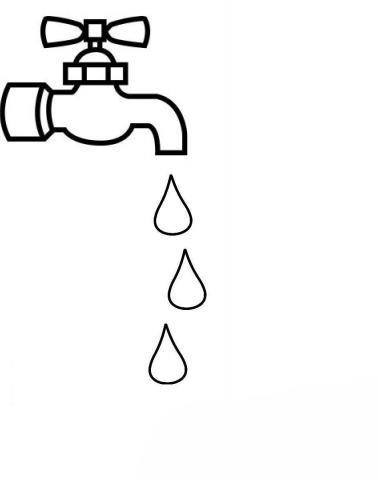 ETKİNLİK PLANI-16SU TAŞIYORUZEtkinlik Türü: Oyun ve Fen Etkinliği (Bütünleştirilmiş Büyük Grup Etkinliği)Yaş Grubu: KAZANIM VE GÖSTERGELERBilişsel GelişimKazanım 1. Nesne/durum/olaya dikkatini verir. (Göstergeleri: Dikkat edilmesi gereken nesne/durum/olaya odaklanır. Dikkatini çeken nesne/durum/olaya yönelik sorular sorar. Dikkatini çeken nesne/durum/olayı ayrıntılarıyla açıklar.)Kazanım 2. Nesne/durum/olayla ilgili tahminde bulunur. (Göstergeleri: Nesne/durum/olayla ilgili tahminini söyler. Tahmini ile ilgili ipuçlarını açıklar. Gerçek durumu inceler. Tahmini ile gerçek durumu karşılaştırır.)Kazanım 17: Neden –sonuç ilişkisi kurar. (Göstergeleri: Bir olayın olası nedenlerini söyler. Bir olayın olası sonuçlarını söyler.)Motor GelişimKazanım 1. Yer değiştirme hareketleri yapar. (Göstergeleri: Yönergeler doğrultusunda yürür. Yönergeler doğrultusunda koşar.)Kazanım 3. Nesne kontrolü gerektiren hareketleri yapar. (Göstergeleri: Nesneleri kaldırır, taşır.)Kazanım 4. Küçük kas kullanımı gerektiren hareketleri yapar. (Göstergeleri: Nesneleri kaptan kaba boşaltır.)ÖĞRENME SÜRECİÖğretmen “Biz çalışkan arılarız. Vızır vızır vızırdarız. Zamanı gelince oyuna geçeriz.” der ve “Su Taşıma” oyununun kurallarını anlatır ve oyuna başlanır.Sınıf iki gruba ayrılır. Her gruba bir bardak ve kova verilir. Sıra ile bardakları doldurup, karşıdaki kovaya boşaltmaları söylenir. Kovasını ilk dolduran grup, oyunu kazanır.Öğretmen daha sonra çocuklara, oyun için kovalara doldurulan suyun oyundan sonra gereksiz yere dökmeyeceklerini, bir köşeye kaldırarak çiçekleri sulayabileceklerini söyler. Böylelikle suyu gereksiz yere harcamadıklarının üzerinde durur.Oyunun ardından öğretmen,  “Biz çalışkan arılarız. Vızır vızır vızırdarız. Deneylerle eğleniriz.” diyerek çocukları “Işık Farklı Ortamlarda Yayılırken Kırılır Mı?” deneyi için çocukları masalara yönlendirir.Masanın üzerine tüm çocukların görebilecekleri şekilde tüm malzemeleri yerleştirir. Öğretmen çay bardağının içerisine su yokken kurşun kalemi koyar. Çocuklardan kalemin çay bardağı içerisindeki görüntüsünü incelemelerini ister. Kalemin görüntüsünde herhangi bir kırılma gözlemlenmez. 
Sonra bardağa su koyarak kaleme bakmalarını ister. Bardağa su koyarken kalemin duruşu değişmediği hâlde görüntüsü değişmiştir. Görüntünün neden değiştiği ile ilgili çocuklardan akıl yürütmelerini ister.Daha sonra “Su içindeki kalemden gelen ışığın, havaya çıkarken kırılması nedeniyle biz kalemi kırılmış gibi görürüz.” diyerek açıklama yapar.MATERYALLER:İki adet su dolu kova, iki adet boş kova, iki adet bardak, çay bardağı, su, kurşun kalem SÖZCÜKLER:----KAVRAMLAR:Boş- DoluDEĞERLENDİRMEOyun sırasında en çok ne yapmak hoşunuza gitti?Oyundan sonra suları ne yaptık?, Neden suları lavaboya boşaltmadık?Deneyimizin adı neydi?, Deneyin soncunda ne oldu?UYARLAMAOCAK 9. GÜNTAM GÜNLÜK EĞİTİM AKIŞIOkul Adı                : …………...                                                                                                                                             Tarih                    : 12/01/2018Yaş Grubu (Ay)         : ……………Öğretmen Adı             : ……………GÜNE BAŞLAMA ZAMANI/ OYUN ZAMANIKAHVALTI, TEMİZLİKETKİNLİK ZAMANI “Kutup Ayıları” isimli bütünleştirilmiş Türkçe, Sanat ve Oyun Etkinliği uygulanır. (etkinlik 17)ÖĞLE YEMEĞİ, TEMİZLİKDİNLENME ZAMANIETKİNLİK ZAMANI “Dört Mevsim” isimli Müzik Etkinliği uygulanır. (etkinlik 18) KAHVALTI, TEMİZLİKOYUN ZAMANIGÜNÜ DEĞERLENDİRME ZAMANIEVE GİDİŞ GENEL DEĞERLENDİRMEÇocuk açısından:Program açısından:Öğretmen açısından: ETKİNLİK PLANI-17  KUTUPTAKİ AYILARIEtkinlik Türü: Türkçe, Sanat ve Oyun Etkinliği (Bütünleştirilmiş Bireysel Etkinlik)Yaş Grubu:
                                   KAZANIM VE GÖSTERGELERBilişsel Gelişim:Kazanım 17. Neden sonuç ilişkisi kurar. (Göstergeleri: Bir olayın olası nedenlerini söyler. Bir olayın olası sonuçlarını söyler. )Sosyal Duygusal Gelişim:Kazanım 10. Sorumluluklarını yerine getirir. (Göstergeleri: Sorumluluk almaya istekli olduğunu gösterir. Üstlendiği sorumluluğu yerine getirir. Sorumluluklar yerine getirilmediğinde olası sonuçları söyler.)Motor Gelişim:Kazanım 4. Küçük kas kullanımı gerektiren hareketleri yapar. (Göstergeleri: Nesneleri yeni şekiller oluşturacak biçimde bir araya getirir. Malzemeleri keser, yapıştırır.)Dil Gelişimi:Kazanım 6. Sözcük dağarcığını geliştirir. (Göstergeleri: Dinlediklerinde yeni olan sözcükleri fark eder ve sözcüklerin anlamlarını sorar. Yeni öğrendiği sözcükleri anlamlarına uygun olarak kullanır.)Kazanım 8. Dinlediklerini/izlediklerini çeşitli yollarla ifade eder. (Göstergeleri: Dinledikleri/izledikleri ile ilgili sorulara cevap verir. Dinlediklerini/izlediklerini başkalarına anlatır.)ÖĞRENME SÜRECİÖğretmen, “Biz çalışkan arılarız. Vızır vızır vızırdarız. Etkinlik zamanı masalara geçeriz.” diyerek çocukları çocukların masalara geçmelerine rehberlik eder. Daha sonra çocuklara “Kutup Ayısını hiç duydunuz mu?” sorusunu sorar ve Nesli Tükenme tehlikesinde olan “KUTUP AYILARI” ile ilgili bilgi verir.“Kutup ayıları kutup bölgesinde buzullarda yaşarlar. Kalın kürkleri onları soğuktan korur. Beyaz olmaları ise avlanırken onları görünmez yapar. Hem karada hem buzda hem suda avlanabilirler. Kutup ayıları et ile beslenirler. Çok büyük ve güçlüdürler. Kutup ayıları kış uykusuna yatmazlar. Çok iyi yüzerler. Kutup ayıları yavruları için karın içinde yuva kazarlar. Küresel ısınma ve kirlilik yüzünden tehlike altındalar.” Açıklamasını yapar.Ardından mavi A4 kağıdı üzerindeki kutup ayısı resmi, Hindistan cevizi ve yapıştırıcıları dağıtır. Hindistan cevizlerini KUTUP AYISI resmine yapıştırmaları için çocuklar yönlendirilir. Çalışmalar panoda sergilenir ve sınıf temizlenerek toparlanır.Daha sonra çocuklara Kutup ayılarının duygularını anlayabilmeleri için “Küçülen Kağıtlar” oyunu oynatılır. Tüm çocuklar oyun alanında toplanır. Her çocuğa büyük bir parça gazete kağıdı verilir. Müzik başlatıldığında herkesin kendi kağıdı üzerinde dans etmesi istenir. Müzik kapatıldığında kağıtlar iki ucundan birleştirilerek katlanır. Tekrar müzik açılır ve kağıtlar üzerinde dans etmeleri istenir. Oyun her seferinde kağıdın ortadan ikiye katlanması ile devam ettirilir. Çocuklar kağıt üzerinde durmakta zorlanıncaya kadar oyuna devam edilir. Oyun sonrası penguenler neler hissediyor olabileceği ile ilgili empati kurma çalışmaları yapılır. Elektrik, rüzgar ve su enerji kaynaklarının doğru kullanılmadığı için dünyada küresel ısınmanın meydana geldiği bilgisi verilir. Küresel ısınmayı önlemek adına tüm insanların sorumluluğu olduğundan bahseder.MateryallerMavi A4 kağıdı üzerindeki kutup ayısı resmi, hindistan cevizi ve yapıştırıcılar, gazete kağıtları, müzikSözcüklerKutuplar, buzullar, küresel ısınmaKavramlar-----AİLE KATILIMI Ailelerden çocuklarıyla birlikte çocukların yaşlarına uygun Kutup Ayılarını anlatan bir belgesel izlemeleri istenir.DeğerlendirmeDaha önce kutup ayılarını görmüş müydünüz?Kutup ayıları nasıl bir hayvan?Kutup ayıları neden tehlikeye giriyorlar?Kutup ayıları ne ile beslenirlermiş?Kutup ayıları nerede yaşıyorlar?Küçülen kağıtlar oyununda neler yaptık?Kağıtlar üzerinde durmak zorlaşınca neler hissettin?Sence kutup ayıları evleri küçüldükçe neler hissediyor olabilirler?UYARLAMA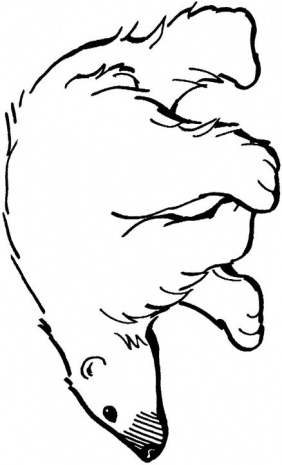 ETKİNLİK PLANI-18DÖRT MEVSİMEtkinlik Türü: Müzik Etkinliği (Küçük Grup Etkinliği)Yaş Grubu:
                                        KAZANIM VE GÖSTERGELERDil Gelişimi:Kazanım 2. Sesini uygun kullanır. (Göstergeleri: Konuşurken/şarkı söylerken nefesini doğru kullanır. Konuşurken/şarkı söylerken sesinin tonunu, hızını ve şiddetini ayarlar.)Motor Gelişimi:Kazanım 5. Müzik ve ritim eşliğinde hareket eder. (Göstergeleri: Bedenini, nesneleri ve vurmalı çalgıları kullanarak ritim çalışması yapar.)ÖĞRENME SÜRECİÖğretmen “Biz çalışkan arılarız vızır vızır vızırdarız, müzik zamanı şarkılar söyleriz.” diyerek çocukları müzik merkezlerine yönlendirir.Öğretmen çocuklara bedenlerini kullanarak ritim çalışması için yönergeler verir. Ellerini şaplat, parmağını şıklat, bacaklarına vur, ayaklarını yere vur, göğsüne vur vb yönergelerle etkinliği yönlendirir.Ardından “Mevsimler” isimi şarkıyı söyler. Şarkı söylenirken her çocuk bedenin ayrı bir yerini kullanarak ritim tutar. Öğretmen şarkıyı mısra mısra söyler çocukların tekrar etmelerini sağlar. Öğretmen rehberliğinde şarkı söylenir.     MEVSİMLER 
Bir yılda tam dört mevsim var                                İlkbahar, yaz, sonbahar
Hepside ayrı isim                                                    Kış gelince kar yağar
Gel birlikte sayalım                                                 Haydi haydi evine   
Takalım birer isim.                                                  Her tarafta soğuk varMateryaller----SÖZCÜKLER----KAVRAMLARMevsimler: İlkbahar, yaz, sonbahar, kışDeğerlendirmeŞarkımızın ismini hatırlıyor musunuz?Şarkıyı nasıl buldunuz?Vücudunuzla şarkıya ritim tutmak hoşunuza gitti mi?Şarkıda geçen mevsimleri sayar mısınız?UYARLAMAOCAK 10. GÜNTAM GÜNLÜK EĞİTİM AKIŞIOkul Adı               : …………...                                                                                                                                             Tarih                   :  15/01/2018Yaş Grubu (Ay)        : ……………Öğretmen Adı             : ……………GÜNE BAŞLAMA ZAMANI/ OYUN ZAMANIKAHVALTI, TEMİZLİKETKİNLİK ZAMANI“Dans Eden Ressamlar” isimli bütünleştirilmiş Drama ve Sanat Etkinliği. (etkinlik 19)ÖĞLE YEMEĞİ, TEMİZLİKDİNLENME ZAMANIETKİNLİK ZAMANI “Pazara Gidelim” isimli bütünleştirilmiş Oyun ve Müzik Etkinliği uygulanır. (etkinlik 20) KAHVALTI, TEMİZLİKOYUN ZAMANIGÜNÜ DEĞERLENDİRME ZAMANIEVE GİDİŞ GENEL DEĞERLENDİRMEÇocuk açısından:Program açısından:Öğretmen açısından: ETKİNLİK PLANI- 19                          DANS EDEN RESSAMLAR Etkinlik Türü: Drama ve Sanat Etkinliği (Bütünleştirilmiş Bireysel Etkinlik)Yaş Grubu:
                                        KAZANIMLAR VE GÖSTERGELERİBilişsel GelişimKazanım 1. Nesne/durum/olaya dikkatini verir. (Göstergeleri: Dikkat edilmesi gereken nesne/durum/olaya odaklanır. Dikkatini çeken nesne/durum/olaya yönelik sorular sorar.)Sosyal Ve Duygusal GelişimKazanım 3. Kendini yaratıcı yollarla ifade eder. (Göstergeleri: Duygu, düşünce ve hayallerini özgün yollarla ifade eder.  Nesneleri alışılmışın dışında kullanır. Özgün özellikler taşıyan ürünler oluşturur.)Motor GelişimKazanım 4. Küçük kas kullanımı gerektiren hareketleri yapar. (Göstergeleri: Değişik malzemeler kullanarak resim yapa r. Kalemi doğru tutar, kalem kontrolünü sağlar, çizgileri istenilen nitelikte çizer.)Kazanım 5. Müzik ve ritim eşliğinde hareket eder. (Göstergeleri: Müzik ve ritim eşliğinde dans eder.)Dil GelişimiKazanım 5. Dili iletişim amacıyla kullanır. (Göstergeleri: Duygu, düşünce ve hayallerini söyler. Duygu ve düşüncelerinin nedenlerini söyler.)Kazanım 8. Dinlediklerini/izlediklerini çeşitli yollarla ifade eder. (Göstergeleri: Dinledikleri/izledikleri ile ilgili sorulara cevap verir. Dinlediklerini/izlediklerini resim, müzik, drama gibi çeşitli yollarla sergiler.)ÖĞRENME SÜRECİ:Öğretmen “Biz çalışkan arılarız. Vızır vızır vızırdarız. Zamanı gelince dramalar yapar eğleniriz.” der ve çocukları etrafında toplar.Çocuklara “Dans Eden Ressamlar” dramasını yapacaklarını söyler. Çocuklara oyun alanında rahat olabileceği bir yere geçmelerini söyler. Her çocuğa resim kağıdı ve boya kalemlerini verir. Daha sonra çocuklara birer ressam olduklarını ve istedikleri resmi bulundukları yerde yapacaklarını, müzik ile birlikte resim yapmayı bırakıp diledikleri gibi dans etmeleri gerektiğini söyler.Öğretmenin komutuyla çocukların kimisi yerde oturarak, kimisi uzanarak, kimisi çömelerek diledikleri gibi resimlerini yapmaya başlar. Öğretmen arada müzik açar ve müziği duyan ressamlar dans etmeye başlarlar.Çocukların resimleri tamamlanana kadar drama bu şekilde devam eder.Dramanın ardından çocukla neler hissettikleri ile ilgili sorular sorulur ve çocukların cevapları dinlenir.MATERYALLERResim kağıdı, boya kalemleri, müzik çalar ve müzikSÖZCÜKLERRessamKAVRAMLAR---DEĞERLENDİRMEDramamızın ismi neydi?Dilediğiniz gibi resim yapmak hoşunuza gitti mi?Resim yaparken arada dans etmek hoşunuza gitti mi?Drama sırasında neler hissettiniz?UYARLAMAETKİNLİK PLANI-20                         					                PAZARA GİDELİMEtkinlik Türü: Oyun ve Müzik Etkinliği (Bütünleştirilmiş Bireysel Etkinlik)Yaş Grubu:KAZANIMLAR VE GÖSTERGELERİBilişsel GelişimKazanım 10. Mekânda konumla ilgili yönergeleri uygular. (Göstergeleri: Nesnenin mekândaki konumunu söyler. Mekânda konum alır.) Motor GelişimKazanım 1. Yer değiştirme hareketleri yapar. (Göstergeleri: Yönergeler doğrultusunda yürür. Yönergeler doğrultusunda koşar.)Dil GelişimiKazanım 2. Sesini uygun kullanır. (Göstergeleri: Konuşurken/şarkı söylerken nefesini doğru kullanır. Konuşurken/şarkı söylerken sesinin tonunu, hızını ve şiddetini ayarlar.)                                         ÖĞRENME SÜRECİÖğretmen, “Biz çalışkan arılarız. Vızır vızır vızırdarız. Zamanı gelince oyuna geçeriz.” diyerek, çocukları oyun alanına alır ve çocuklara “Kıskanç Tavuklar” adlı oyunun oynanacağı söylenir. Oyunun kuralları açıklanır.Çocuklar oyun alanında iki eşit gruba ayrılırlar. Her gruptaki çocuklar birbirlerinin bellerinden sıkıca tutmaları istenir. En öndeki çocuk “Anne tavuk” arkadakiler “Civciv” olurlar.Anne tavuklar, karşı grubun civcivini yakalamaya çalışır. Koşma ve kovalama sırasında gruplar koparsa o grup başarısız sayılır.Oyun sırasında öndeki tavuklar arkadaki civcivler denilerek ön-arka kavramı vurgulanır.Oyunun ardından öğretmen, “Biz çalışkan arılarız. Vızır vızır vızırdarız. Müzik zamanı şarkılar söyleriz.” diyerek çocukların müzik merkezine geçerek yarım daire şeklinde oturmalarını sağlar. “Pazara Gidelim” şarkısını hep birlikte söylerler.PAZARA GİDELİM
Pazara gidelim bir tavuk alalım
Pazara gidip bir tavuk alıp ne yapalım
Gıt gıt gıdak gıt gıt gıdak diyelim
Happuru huppuru happuru huppuru yiyelim

Pazara gidelim bir kedi alalım
Pazara gidip bir kedi alıp ne yapalım
Miyav miyav, miyav miyav diyelim
Happuru huppuru happuru huppuru yemiyelim
Şarkıya istenilen şekilde hayvan ya da sebze, meyve adı ekleyerek devam edilebilir.MATERYALLER-----SÖZCÜKLERTavuk, civciv, pazarKAVRAMLARMekan: Ön –arkaDEĞERLENDİRMEOyunumuzu nasıl buldunuz?Oyun sırasında zorlandığınız anlar oldu mu?Oyunumuzda hangi hayvanlar vardı?Öğrendiğimiz şarkının ismi neydi?Şarkı hoşunuza gitti mi?UYARLAMAOCAK 11. GÜNTAM GÜNLÜK EĞİTİM AKIŞIOkul Adı               : …………...                                                                                                                                             Tarih                   : 16/01/2018Yaş Grubu (Ay)        : ……………Öğretmen Adı             : ……………GÜNE BAŞLAMA ZAMANI/ OYUN ZAMANIKAHVALTI, TEMİZLİKETKİNLİK ZAMANI“Mandallarla Yaptıklarımız” simli bütünleştirilmiş Oyun ve Sanat Etkinliği uygulanır. (etkinlik 21)ÖĞLE YEMEĞİ, TEMİZLİKDİNLENME ZAMANIETKİNLİK ZAMANI “Hikayemizin Sonunda Ne Oldu?” isimli Türkçe Etkinliği uygulanır. (etkinlik 22) KAHVALTI, TEMİZLİKOYUN ZAMANIGÜNÜ DEĞERLENDİRME ZAMANIEVE GİDİŞ GENEL DEĞERLENDİRMEÇocuk açısından:Program açısından:Öğretmen açısından: ETKİNLİK PLANI-21                        MANDALLARLA YAPTIKLARIMIZEtkinlik Türü: Oyun ve Sanat Etkinliği (Bütünleştirilmiş Bireysel Etkinliği)Yaş Grubu:
                                       KAZANIM VE GÖSTERGELERİBilişsel gelişim Kazanım 1. Nesne/durum/olaya dikkatini verir. (Göstergeleri: Dikkat edilmesi gereken nesne/durum/olaya odaklanır.)Kazanım 4.Nesneleri sayar. (Göstergeleri: İleriye/geriye doğru birer birer ritmik sayar. Saydığı nesnelerin kaç tane olduğunu söyler. )Motor gelişimKazanım 4.Küçük kas kullanımı gerektiren hareketleri yapar. (Göstergeleri: Nesneleri yeni şekiller oluşturacak biçimde bir araya getirir. Nesneleri takar, çıkarır.)ÖĞRENME SÜRECİÖğretmen, “Biz çalışkan arılarız. Vızır vızır vızırdarız. Zamanı gelince oyuna geçeriz.” diyerek, çocukları oyun alanına alır ve “Mandal Takma” oyununun kurallarını anlatır.Çocuklar arasından 4 kişi seçilir, seçilen bu çocuklardan 2'si mandal takan, diğer 2'si mandal takılan çocuk olur.
Mandal takan çocukların arasına sandalye konulur, sandalyenin üzerinde mandallar konur.
Mandal takılacak olan çocuklar biraz mesafeli dururlar.
Müzik başladığında iki çocuk bir mandal alır ve karşıdaki arkadaşının giysisine asar. 
Müzik durana kadar devam eder.
Müzik durduktan sonra mandal saymaya geçilir, en çok mandal takan oyunu kazanır.
Oyunun ardından öğretmen “Biz çalışkan arılarız. Vızır vızırdarız. Etkinlik zamanı masalara geçeriz.” diyerek çocukların masalara geçmelerini sağlar.Masalara mandal, sarı ve siyah tüylü tel, oynar göz ve fırın kağıdından kesilmiş kanatlar çocuklara verilir. Çocuklardan mandalların yarısını kadar siyah ve sarı tüylü teli kıvırmalarını ister. Daha sonra da göz ve kanatlar yapıştırarak ARI çalışması tamamlanır.Sınıf toplanarak temizlenir.MATERYALLER Mandallar, sepet, cd çalar, sandalye, sarı ve siyah tüylü tel, oynar göz ve fırın kağıdından kesilmiş kanat kalıbıSÖZCÜKLERMandal KAVRAMLAR Sayı: Ritmik Sayı SaymaDEĞERLENDİRMEOyunu  eğlenceli buldunuz mu?Bu oyunda mandaldan başka ne kullanabilirdik?Mandal takarken çıkarırken zorlandınız mı?Mandal ne işe yarar?Sanat etkinliğinde mandalları kullanarak ne yaptık?Mandallarla başka nasıl çalışmalar yapabilirdik?UYARLAMA ETKİNLİK PLANI-22   HİKAYEMİZİN SONUNDA NE OLDU?Etkinlik Çeşidi  :Türkçe Etkinliği (Bireysel Etkinlik)  Yaş Grubu      : KAZANIMLAR VE GÖSTERGELERİDil GelişimiKazanım 5: Dili iletişim amacıyla kullanır. (Göstergeleri: Sohbete katılır. Konuşmak için sırasını bekler. Duygu, düşünce ve hayallerini söyler. )Kazanım 11: Okuma farkındalığı gösterir. (Göstergeleri: Çevresinde bulunan yazılı materyaller hakkında konuşur.)Kazanım 12: Yazı farkındalığı gösterir. (Göstergeleri: Çevresindeki yazıları gösterir.)Bilişsel Gelişim Kazanım 2: Nesne/ durum/ olayla ilgili tahminde bulunur. (Göstergeleri: Nesne/ durum/ olayla ilgili tahminini söyler. Gerçek durumu inceler. Tahmini ile gerçek durumu karşılaştırır.)ÖĞRENME SÜRECİÖğretmen tüm çocukları kitap merkezine götürerek kitapları incelemelerini ister.Bu kitapların kapaklarında neler yazıyor olabileceğiyle ilgili çocukların fikirleri alınır.Çocuklara kitap merkezinden bir kitap seçmeleri söylenir.En çok çocuğun tercih ettiği kitap okunarak sonunu tahmin etmeleri için çocuklara fırsat verilir.Her çocuk tahminini paylaştıktan sonra kitabın sonu okunarak çocukların tahminleriyle karşılaştırılır.MATERYALLERKitap merkezindeki hikâye kitaplarıSÖZCÜKLER----KAVRAMLAR----DEĞERLENDİRMEKitap merkezinde neler yaptık?Hikaye kitaplarını incelemeyi seviyor musunuz? Kitapları nasıl inceliyorsunuz?Okuduğumuz kitabın sonunu tahmin etmek hoşuna gitti mi?UYARLAMAOCAK 12. GÜNTAM GÜNLÜK EĞİTİM AKIŞIOkul Adı               : …………...                                                                                                                                             Tarih                   :  17/01/2018Yaş Grubu (Ay)        : ……………Öğretmen Adı             : ……………GÜNE BAŞLAMA ZAMANI/ OYUN ZAMANIKAHVALTI, TEMİZLİKETKİNLİK ZAMANI“Ağaç Kakan” isimli bütünleştirilmiş Müzik ve Sanat Etkinliği uygulanır. (etkinlik 23)ÖĞLE YEMEĞİ, TEMİZLİKDİNLENME ZAMANIETKİNLİK ZAMANI “Ağaç Kakan Nerede?” isimli Oyun Etkinliği uygulanır. (etkinlik 24) KAHVALTI, TEMİZLİKOYUN ZAMANIGÜNÜ DEĞERLENDİRME ZAMANIEVE GİDİŞ GENEL DEĞERLENDİRMEÇocuk açısından:Program açısından:Öğretmen açısından: ETKİNLİK PLANI-23            AĞAÇ KAKANEtkinlik Türü: Müzik ve Sanat Etkinliği (Bütünleştirilmiş Büyük Grup Etkinliği)Yaş Grubu:
                                         KAZANIM VE GÖSTERGELERDil Gelişimi:Kazanım 2. Sesini uygun kullanır. (Göstergeleri: Konuşurken/şarkı söylerken nefesini doğru kullanır. Konuşurken/şarkı söylerken sesinin tonunu, hızını ve şiddetini ayarlar.)Motor Gelişim:Kazanım 1. Yer değiştirme hareketleri yapar. (Göstergeleri: Yönergeler doğrultusunda koşar.)Kazanım 4. Küçük kas kullanımı gerektiren hareketleri yapar. (Göstergeleri: Nesneleri yeni şekiller oluşturacak biçimde bir araya getirir. Malzemeleri keser, yapıştırır.)Özbakım BecerileriKazanım 1. Bedeniyle ilgili temizlik kurallarını uygular. (Göstergeleri: Elini, yüzünü yıkar. Tuvalet gereksinimine yönelik işleri yapar.) ÖĞRENME SÜRECİÖğretmen “Biz çalışkan arılarız. Vızır vızır vızırdarız. Müzik zamanı şarkılar söyleriz.” diyerek çocukları müzik merkezine yönlendirir ve “Ağaç Kakan” isimli şarkıyı söyler. Öğretmen şarkıyı mısra mısra söyler ve çocukların tekrar etmelerini sağlar. Şarkı öğretmen rehberliğinde tekrar edilir.             AĞAÇ KAKAN
Ormanda geziyordum, tak tak tak tak tak tak
Bir çekiç sesi duydum tak tak tak tak tak
Sesi aradım durdum tak tak tak tak tak tak
Bir çam üstünde buldum tak tak tak tak tak
Sevgiyle bana bakan tak tak tak tak tak tak
Gördüm bir ağaç kakan tak tak tak tak takArdından öğretmen “Biz çalışkan arılarız. Vızır vızırdarız. Etkinlik zamanı masalara geçeriz.” diyerek çocukların masalara geçmelerini sağlar.Her çocuğa bir büyük bir küçük siyah daire kalıbı, makas, A4 resim kağıdı, oynar göz ve fon kartonundan kesilmiş gaga verilir. Çocuklardan daireleri kesmeleri ve A4 kağıdına küçük daire üstte, büyük daire altta olacak şekle üst üste yapıştırmalarını istenir. Küçük daire Ağaç Kakanın baş kısmı olacağından gaga ve oynar göz bu kısma yapıştırılır. Büyük daire ise Ağaç Kakanın gövde kısmı olacağından gövde kısmının iki tarafına çocukların siyah parmak boyası ile el baskısı yapmaları sağlanır. Daha sonra çocuklar el temizliğinin yapılması ve tuvalet gereksinimlerini karşılamaları için lavabolara yönlendirilir.MateryallerBir büyük bir küçük siyah daire kalıbı, makas, A4 resim kağıdı, oynar göz ve fon kartonundan kesilmiş gaga, siyah parmak boyasıSözcüklerAğaç kakanKavramlarBüyük- Küçük, Alt- üstDeğerlendirmeÖğrendiğimiz şarkıyı beğendiniz mi? Siz hiç ağaç kakan gördünüz mü?Sanat etkinliğinde Ağaç kakanı hangi malzemelerle yaptık?UYARLAMAETKİNLİK PLANI-24                         AĞAÇ KAKAN NEREDE?Etkinlik Türü: Oyun Etkinliği (Bütünleştirilmiş Büyük Grup Etkinliği)Yaş Grubu: KAZANIM VE GÖSTERGELERDil Gelişimi:Kazanım 1. Sesleri ayırt eder. (Göstergeleri: Sesin geldiği yönü söyler. Sesin kaynağının ne olduğunu söyler. Sesin özelliğini söyler. Sesler arasındaki benzerlik ve farklılıkları söyler. Verilen sese benzer sesler çıkarır.)Bilişsel GelişimKazanım 1. Nesne/durum/olaya dikkatini verir. (Göstergeleri: Dikkat edilmesi gereken nesne/durum/olaya odaklanır.)Kazanım 2. Nesne/durum/olayla ilgili tahminde bulunur. (Göstergeleri: Nesne/durum/olayla ilgili tahminini söyler. Tahmini ile ilgili ipuçlarını açıklar. Gerçek durumu inceler. Tahmini ile gerçek durumu karşılaştırır.) ÖĞRENME SÜRECİÖğretmen “Biz çalışkan arılarız. Vızır vızır vızırdarız. Zamanı gelince oyuna geçeriz.” diyerek, Ağaç Kakan Nerede? oyunu için çocukları oyun alanında toplar ve oyununun kurallarını anlatır.Bir ebe seçilir. Gözleri bağlanır. Diğer çocuklar kargadır ve yerde otururlar. Yerde oturanlardan biri ağaç kakandır ve diğerleri “gaak gaak” diye ses çıkarırken, ağaç kakan “tak tak” diye ses çıkarır. Ebe gözleri bağlı şekilde ağaç kakanı karışık sesler arasından bulmaya çalışır. Ayrıca hangi arkadaşı olduğunu da tahmin etmesi gerekir.Oyun çocukların ilgisine göre devam eder.MATERYALLER----SÖZCÜKLER---KAVRAMLAR----DeğerlendirmeOyunda en çok ne yapmak hoşuna gitti?Karga ve ağaç kakan sesini çıkartmak hoşunuza gitti mi?Ağaç kakanı tahmin etmekte zorlandınız mı?Bu oyunu başka nasıl oynayabilirdik?UYARLAMAOCAK 13. GÜNTAM GÜNLÜK EĞİTİM AKIŞIOkul Adı               : …………...                                                                                                                                             Tarih                   : 18/01/2018Yaş Grubu (Ay)        : ……………Öğretmen Adı             : ……………GÜNE BAŞLAMA ZAMANI/ OYUN ZAMANIKAHVALTI, TEMİZLİKETKİNLİK ZAMANI“Fasulye Büyüdü” isimli bütünleştirilmiş Müzik ve Türkçe Etkinliği uygulanır. (etkinlik 25) ÖĞLE YEMEĞİ, TEMİZLİKDİNLENME ZAMANIETKİNLİK ZAMANI “Deve Cüce Oyunumuz” isimli bütünleştirilmiş Oyun ve Sanat Etkinliği uygulanır. (etkinlik 26) KAHVALTI, TEMİZLİKOYUN ZAMANIGÜNÜ DEĞERLENDİRME ZAMANIEVE GİDİŞ GENEL DEĞERLENDİRMEÇocuk açısından:Program açısından:Öğretmen açısından:  ETKİNLİK PLANI-25                         FASULYE BÜYÜDÜEtkinlik Türü: Müzik ve Türkçe Etkinliği (Bütünleştirilmiş Bireysel Etkinlik)Yaş Grubu: KAZANIMLAR VE GÖSTERGELERİBilişsel Gelişim:Kazanım 2. Nesne/durum/olayla ilgili tahminde bulunur. (Göstergeleri:  Nesne/durum/olayla ilgili tahminini söyler. Tahmini ile ilgili ipuçlarını açıklar. Gerçek durumu inceler. Tahmini ile gerçek durumu karşılaştırır.)Kazanım 17. Neden-sonuç ilişkisi kurar. (Göstergeleri: Bir olayın olası nedenlerini söyler. Bir olayın olası sonuçlarını söyler.) Özbakım Becerileri:Kazanım 1. Bedeniyle ilgili temizlik kurallarını uygular. (Göstergeleri: Saçını tarar, dişini fırçalar, elini, yüzünü yıkar, tuvalet gereksinimine yönelik işleri yapar.)Kazanım 8. Sağlığı ile ilgili önlemler alır. (Göstergeleri: Sağlığını korumak için yapması gerekenleri söyler. Sağlığına dikkat etmediğinde ortaya çıkabilecek sonuçları açıklar. Sağlığını korumak için gerekenleri yapar.)Dil GelişimiKazanım 2. Sesini uygun kullanır. (Göstergeleri: Konuşurken/şarkı söylerken nefesini doğru kullanır. Konuşurken/şarkı söylerken sesinin tonunu, hızını ve şiddetini ayarlar.)Kazanım 8. Dinlediklerini/izlediklerini çeşitli yollarla ifade eder. (Göstergeleri: Dinledikleri/izledikleri ile ilgili sorular sorar. Dinledikleri/izledikleri ile ilgili sorulara cevap verir. Dinlediklerini/izlediklerini başkalarına anlatır.)ÖĞRENME SÜRECİÖğretmen, “Biz çalışkan arılarız. Vızır vızır vızırdarız. Hikaye zamanında sessice otururuz.” diyerek çocukların minderlerde yarım ay şeklinde oturmalarını sağlar. “Fasulye Büyüdü” şarkısı hareketleri eşliğinde hep birlikte söylenir.FASULYE BÜYÜDÜ
Fasulye büyüdü (2 kez, eller havaya kaldırılarak büyüme hareketi yapılır.)
Bulutlara kadar
Ömer tırmandı (2 kez, sınıfınızdaki çocuklarda herhangi birinin de ismi söylenebilir. Tırmanma hareketi yapılır.)
En üstüne kadar
Yukarda dev var (2 kez, işaret parmağı ile yukarı gösterilir)
Kahkahalar atar
ha hah ha ha hah ha (gülme hareketi yapılır)Daha sonra çocuklara “DİŞLERİNİ FIRÇALAMAK İSTEYEN DEV” isimli hikayeyi kukla yardımı ile anlatır.DİŞLERİNİ FIRÇALAMAK İSTEYEN DEV
“Ülkenin birinde çok sevimli bir dev yaşıyormuş. Sevimli dev insanları çok severmiş insanlara yardım etmekten çok mutlu olurmuş,ama sevimli devi mutsuz eden bir şey varmış.Dişlerini fırçalamak istiyormuş ama diş fırçaları ağzına çok küçük geliyormuş.Sevimli devin ağzındaki dişler bu nedenle çok mutsuzmuş ve kendi aralarında sürekli konuşuyorlarmış.
Dişlerden biri : Arkadaşlar büyük dev bizi fırçalamazsa hepimiz çürüyeceğiz,ben hep bembeyaz kalmak istiyorum böylece mutlu olabilirim, demiş.
Çürük dişler, acı içinde ağlayıp: bizi doktora götür, her yerimiz çürüdü, diye bağırıyorlarmış
Kırık dişler: canımız çok yanıyor yiyecekleri parçalayamıyoruz diye ağlıyorlarmış.
Devin diğer dişleri sağlıklı olmasına sağlıklıymış ama bizi fırçalamazsa bir gün bizde çürüyeceğiz diye çok korkarlarmış.
Bir gün devin dişleri bir toplantı yapmaya karar vermişler…”Diyerek hikayeyi yarım bırakan öğretmen her çocuğa söz hakkı vererek dişlerin toplantıda ne konuşabileceklerini söylemelerine fırsat tanır.Öğretmen çocukları tek tek dinleyerek duygu ve düşüncelerini söylemelerine olanak sağlar.MATERYALLERDev ve diş kuklalarıSÖZCÜKLERDiş fırçalamak, sağlık, mikrop, toplantıKAVRAMLARSağlıklı- Sağlıksız, Sağlam- ÇürükDEĞERLENDİRME: Şarkıyı nasıl buldunuz?Şarkının hareketlerini yapmak eğlenceli miydi?Hikayemizde neler oluyordu?Dev neden dişlerini fırçalayamıyordu?Dişlerimizi fırçalamazsak ne olur?Mikroplar dişlerimize nasıl zarar verir?Dişlerimizi korumak için başka neler yapabiliriz?Hikayeyi tamamlamak hoşunuza gitti mi? UYARLAMAETKİNLİK PLANI-26                         DEVE CÜCE OYUNUMUZEtkinlik Türü: Oyun ve Sanat Etkinliği (Bütünleştirilmiş Bireysel Etkinlik)Yaş Grubu: KAZANIMLAR VE GÖSTERGELERİÖzbakım Becerileri:Kazanım 1. Bedeniyle ilgili temizlik kurallarını uygular. (Göstergeleri: Elini, yüzünü yıkar, tuvalet gereksinimine yönelik işleri yapar.)Motor Gelişim:Kazanım 4. Küçük kas kullanımı gerektiren hareketleri yapar. (Göstergeleri: Değişik malzemeler kullanarak resim yapar. )Dil Gelişim:Kazanım7.Dinlediklerinin/izlediklerinin anlamını kavrar. (Göstergeleri: Sözel yönergeleri yerine getirir. Dinledikleri/izledikleri hakkında yorum yapar.)Bilişsel Gelişim:Kazanım 5. Nesne veya varlıkları gözlemler. (Göstergeleri: Nesne/varlığın uzunluğunu söyler.)ÖĞRENME SÜRECİÖğretmen “Biz çalışkan arılarız vızır vızır vızırdarız, Zamanı gelince oyunlar oynar eğleniriz.” diyerek çocukları oyun alanına yönlendirir. “DEVE CÜCE” isimli oyunu oynayacaklarını söyler ve çocuklara oyunun kurallarını anlatır.Öğretmen çocuklara deve dediğinde ayağa kalkacaklarını cüce dediğinde yere çökeceklerini söyler. Çocukların kendisini dikkatlice dinleyip vereceği komutlara göre hareket etmelerini söyler ve oyuna başlar.Oyun sırasında yanan çocuk oyundan çıkar. Oyun çocukların ilgi ve isteklerine göre devam eder.Oyundan sonra öğretmen “Biz çalışkan arılarız. Vızır vızır vızırdarız. Etkinlik zamanı masalara geçeriz.” diyerek çocukların masalara geçmelerini sağlar.Masalara geçen çocuklara öğretmen üzerinde “deve” resmi olan A4 sayfalarını, sulu boyalar ve boya önlükleriyle birlikte dağıtır.Öğretmen “deve” resmi fırça baskısı yöntemi ile süslemelerini ister. Etkinlik boyunca öğretmen çocuklara rehberlik ederek onları gözlemler.  Ardından çalışma tamamlanır ve bitirilen etkinlikler panoda sergilenir.Sınıf toplanır ve düzenlenir. Tuvalet ve temizlik ihtiyacını karşılamak üzere öğretmen rehberliğinde lavaboya geçilir.MATERYALLERÜzerinde “deve” resmi olan A4 sayfalarını, sulu boyalar ve boya önlükleriSÖZCÜKLERDeve, cüceKAVRAMLARUzun- KısaAİLE KATILIMIDeve- Cüce oyunu bir kağıda yazılarak evlere gönderilir. Evde anne ve baba çocuklarıyla birlikte Deve- Cüce oyununu oynayabilirler.DEĞERLENDİRME: Oyunumuzu beğendiniz mi?“Deve Cüce” oyunu sırasında zorlandığınız anlar oldu mu?Devenin boyu nasıldır?Cücenin boyu nasıldır?Fırça baskısı ile deveyi boyamak eğlenceli miydi?UYARLAMA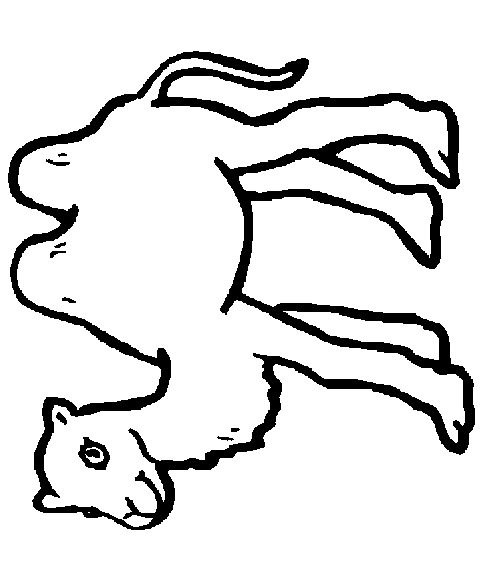 OCAK 14. GÜNTAM GÜNLÜK EĞİTİM AKIŞIOkul Adı               : …………...                                                                                                                                             Tarih                   : 19/01/2018Yaş Grubu (Ay)        : ……………Öğretmen Adı             : ……………GÜNE BAŞLAMA ZAMANI/ OYUN ZAMANIKAHVALTI, TEMİZLİKETKİNLİK ZAMANI “Rengarenk Balonlar” isimli bütünleştirilmiş Oyun, Drama ve Sanat Etkinliği uygulanır. (etkinlik 27)ÖĞLE YEMEĞİ, TEMİZLİKDİNLENME ZAMANIETKİNLİK ZAMANI“Balonumuza Neler Oluyor?” isimli Fen Etkinliği uygulanır. (etkinlik 28) KAHVALTI, TEMİZLİKOYUN ZAMANIGÜNÜ DEĞERLENDİRME ZAMANIEVE GİDİŞ GENEL DEĞERLENDİRMEÇocuk açısından:Program açısından:Öğretmen açısından: ETKİNLİK PLANI-27RENGARENK BALONLAREtkinlik Türü: Oyun, Drama ve Sanat Etkinliği (Bütünleştirilmiş Büyük Grup Etkinliği)Yaş Grubu: KAZANIMLAR VE GÖSTERGELERİDil GelişimiKazanım 7. Dinlediklerinin/izlediklerinin anlamını kavrar. (Göstergeleri: Sözel yönergeleri yerine getirir.)Kazanım 8. Dinlediklerini/izlediklerini çeşitli yollarla ifade eder. (Göstergeleri: Dinledikleri/izledikleri ile ilgili sorular sorar. Dinledikleri/izledikleri ile ilgili sorulara cevap verir. Dinlediklerini/izlediklerini resim, drama gibi çeşitli yollarla sergiler.)Sosyal ve Duygusal GelişimKazanım 3. Kendini yaratıcı yollarla ifade eder. (Göstergeleri: Duygu, düşünce ve hayallerini özgün yollarla ifade eder.  Nesneleri alışılmışın dışında kullanır. Özgün özellikler taşıyan ürünler oluşturur.)Kazanım 10: Sorumluluklarını yerine getirir. (Göstergeleri: Sorumluluk almaya istekli olduğunu gösterir. Üstlendiği sorumluluğu yerine getirir. Sorumluluklar yerine getirilmediğinde olası sonuçları söyler.)Motor Gelişim Kazanım 1. Yer değiştirme hareketleri yapar. (Göstergeleri: Yönergeler doğrultusunda yürür. Yönergeler doğrultusunda koşar.  Belirlenen mesafede yuvarlanır. Belirlenen noktadan çift ayakla ileriye doğru atlar. Sekerek belirli mesafede ilerler.)Kazanım 3. Nesne kontrolü gerektiren hareketleri yapar. (Göstergeleri: Nesneleri kaldırır, taşır.)ÖĞRENME SÜRECİÖğretmen “Biz çalışkan arılarız. Vızır vızır vızırdarız. Zamanı gelince oyuna geçeriz.” diyerek çocukların oyun alanında toplanmalarını sağlar. “Balon Taşıma” oyununu oynayacaklarını söyler.Çocuklardan sayışma yolu ile iki grup oluşturulur. Oluşturulan gruplara bir başlangıç ve bitiş çizgisi çizilir.Öğretmen her gruba şişirilmiş birer balon verir. Sırası gelen çocuk balonu bacağının arasına sıkıştırarak dönüş çizgisinden döner ve balonu sıradaki arkadaşına verir. Oyunu ilk önce tamamlayan grup oyunu kazanır. Oyun çocukların istekleri doğrultusunda sürdürülür.Oyun ardından öğretmen, “Biz çalışkan arılarız. Vızır vızır vızırdarız. Zamanı gelince drama yaparız.” diyerek çocukları etrafında toplar ve çocuklara drama esnasında anlattıklarına uygun bir şekilde hareket etmelerini söyler ve uygun ses tonuyla yönergeleri söyler.Çocuklara birer balon olduklarını söyler. Balon olan çocuklara bir renk adı verilir. Çocuklar sınıfa dağılırlar. Öğretmenin yönergeleri ile dramaya başlanır.
-Şimdi hepinizi tek tek şişireceğim, sonra sizinle oynayacağım, der ve tek tek çocuklarının bedenin bir parçasını balonun ağzı olarak kullanıp çocukları şişirir.
Rüzgar çıkartır, balonlar yer değiştirir. 
-Şimdi mavi balonlar sağa doğru uçsunlar.
-Kırmızı balonlar sola doğru uçsunlar.
-Sarılar ortada kalsınlar. Diğer renklerdeki balonlara da farklı yönler söylenip, çocukların yönergeye uygun hareket etmeleri sağlanır. Yaş grubu küçük olduğu için; örn: ''sağa doğru kapıya hareket etsinler'', biçiminde yönlerini bilmeleri için ipuçları verilir.) 
-Rüzgar çıktı, bütün balonlar uçuşsun, turuncu balonlar rüzgardan zıplasın, beyaz balonlar yuvarlansın, morlar çok yükselsin.
-Bütün balonlar suya düşsün, ıslansın.
-Ayyy, mor balonlar dikkat edin, yanınızda diken var, PAAAT.
Dramanın bu aşamasında öğretmen sıra ile bütün balonları patlatır. Patlayan balon yerde hiç kımıldamadan bekler.Dramanın sonunda çocuklar masalara resim kağıdı ve boya kalemlerini çocuklara dağıtır. Çocuklardan dramada neler hissettikleri ile ilgili resim yapmaları istenir. MATERYALLERBalonSÖZCÜKLER----KAVRAMLARYön Mekânda Konum: İleride  - Geride, Sağ- Sol Zıt: Başlangıç - Bitiş DEĞERLENDİRMEBalon Taşıma oyunumuzu beğendiniz mi?Balonları patlatmadan bitiş çizgisine varmak nasıl bir duyguydu?Oyunumuzda zorlandınız mı? Oyun sırasında eğlendiniz mi? Oyunun en çok neresi eğlenceliydi?Drama sırasında neler hissettiniz?Renkli balon olmak eğlenceli miydi?UYARLAMAETKİNLİK PLANI-28BALONUMUZA NELER OLUYOR?Etkinlik Türü: Fen Etkinliği (Bireysel Etkinlik)Yaş Grubu: KAZANIMLAR VE GÖSTERGELERİBilişsel GelişimKazanım 1. Nesne/durum/olaya dikkatini verir. (Göstergeleri: Dikkat edilmesi gereken nesne/durum/olaya odaklanır. Dikkatini çeken nesne/durum/olaya yönelik sorular sorar. Dikkatini çeken nesne/durum/olayı ayrıntılarıyla açıklar.)Kazanım 2. Nesne/durum/olayla ilgili tahminde bulunur. (Göstergeleri: Nesne/durum/olayla ilgili tahminini söyler. Tahmini ile ilgili ipuçlarını açıklar. Gerçek durumu inceler. Tahmini ile gerçek durumu karşılaştırır.)Kazanım 17: Neden –sonuç ilişkisi kurar. (Göstergeleri: Bir olayın olası nedenlerini söyler. Bir olayın olası sonuçlarını söyler.)ÖĞRENME SÜRECİÖğretmen “Biz çalışkan arılarız. Vızır vızır vızırdarız. Deneylerle eğleniriz.” diyerek çocukları “Balon Hava” deneyi için çocukları masalara yönlendirir.Masanın üzerine tüm çocukların görebilecekleri şekilde tüm malzemeleri yerleştirir. İlk önce gazoz şişesine 2-3 cm kadar sirke koyulur. Balonun içine de bir çay kaşığı karbonat koyulur. Balonu hızlıca şişenin ağzına geçirilir. Sonra da balon gözlemlenir. Balonun şişmesi gözlemlenir. Deneyin sonucu hakkında çocuklarla sohbet edilir. Daha sonra öğretmen deyin sonucunu açıklar: “Asitli bir madde olan sirke, karbonatı eritirken içindeki oksijen miktarı artar. Bu sayede yukarı doğru basınç yapar ve balonu şişirir.”MATERYALLER:Gazoz şişesi, sirke, balon, bir çay kaşığı karbonat SÖZCÜKLER:Basınç KAVRAMLAR: ----AİLE KATILIMIDeney notlarla velilere gönderilir ve evde çocuklarıyla birlikte yapmaları istenir.DEĞERLENDİRMEDeneyimizin adı neydi?Deneyin soncunda ne oldu?Balonun şiştiğini görünce şaşırdınız mı?UYARLAMA